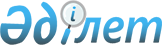 Об утверждении паспортов республиканских бюджетных программ на 2004 год
(Министерство транспорта и коммуникаций Республики Казахстан)Постановление Правительства Республики Казахстан от 26 декабря 2003 года N 1327

       Примечание РЦПИ: см.  P031327         В соответствии с  Законом Республики Казахстан от 1 апреля 1999 года "О бюджетной системе" Правительство Республики Казахстан постановляет: 

      1. Утвердить паспорта республиканских бюджетных программ на 2004 год: 

      Министерства транспорта и коммуникаций Республики Казахстан согласно приложениям 122, 123, 124, 125, 126, 127, 128, 129, 130, 131, 132, 133, 134, 135, 136, 137, 138, 139, 140. 

      2. Настоящее постановление вступает в силу с 1 января 2004 года.        Премьер-Министр 

      Республики Казахстан Приложение 122         

к постановлению Правительства  

Республики Казахстан      

от 26 декабря 2003 года N 1327 215 Министерство транспорта и коммуникаций 

Республики Казахстан 

Администратор бюджетной программы  

  Паспорт 

республиканской бюджетной программы 001 

"Обеспечение деятельности уполномоченного органа 

в области транспорта и коммуникаций" на 2004 год       1. Стоимость: 1032034 тысячи тенге (один миллиард тридцать два миллиона тридцать четыре тысячи тенге). 

      2. Нормативно-правовая основа бюджетной программы:  статья 425 Кодекса Республики Казахстан от 12 июня 2001 года "О налогах и других обязательных платежах в бюджет" (Налоговый Кодекс);  статья 5 Закона Республики Казахстан от 21 сентября 1994 года "О транспорте в Республике Казахстан";  статья 9 Закона Республики Казахстан от 17 апреля 1995 года "О лицензировании"; статьи  3__ ,  8__ ,  18_ ,  21-24 Закона Республики Казахстан от 23 июля 1999 года "О государственной службе";  статья 28 Закона Республики Казахстан от 17 июля 2001 года "Об автомобильных дорогах";  Закон Республики Казахстан от 17 января 2002 года "О торговом мореплавании";  Закон Республики Казахстан от 8 мая 2003 года "Об информатизации";  Закон Республики Казахстан от 4 июля 2003 года "Об автомобильном транспорте";  Закон Республики Казахстан от 5 декабря 2003 года "О республиканском бюджете на 2004 год";  Указ Президента Республики Казахстан от 18 сентября 1998 года N 4075 "О дальнейших мерах по совершенствованию подготовки, переподготовки и повышения квалификации государственных служащих";  Указ Президента Республики Казахстан от 31 июля 2000 года N 427 "О мерах по улучшению работы государственного аппарата, борьбе с бюрократизмом и сокращению документооборота";  постановление Правительства Республики Казахстан от 25 декабря 1996 года N 1621 "Об утверждения Положения о порядке и условиях лицензирования перевозок опасных грузов, международных перевозок пассажиров и грузов автомобильным транспортом и квалификационных требований в Республике Казахстан";  постановление Правительства Республики Казахстан от 27 мая 1997 года N 885 "Об утверждении положения о порядке и условиях лицензирования перевозок пассажиров и грузов, опасных грузов на морском и речном транспорте в Республике Казахстан";  постановление Правительства Республики Казахстан от 29 июля 1998 года N 714 "Об утверждении Правил лицензирования перевозок пассажиров и грузов, опасных грузов железнодорожным транспортом в Республики Казахстан";  постановление Правительства Республики Казахстан от 8 сентября 1999 года N 1334 "Вопросы Комитета транспортного контроля Министерства транспорта и коммуникаций Республики Казахстан";  постановление Правительства Республики Казахстан от 20 ноября 1999 года N 1756 "Вопросы Министерства транспорта и коммуникаций Республики Казахстан";  постановление Правительства Республики Казахстан от 18 апреля 2000 года N 599 "Отдельные вопросы Комитета гражданской авиации и Комитета транспортного контроля Министерства транспорта и коммуникаций Республики Казахстан";  постановление Правительства Республики Казахстан от 13 ноября 2000 года N 1706 "О концепции обучения государственных служащих";  постановление Правительства Республики Казахстан от 19 января 2002 года N 62 "Некоторые вопросы, регламентирующие проезд автотранспортных средств по территории Республики Казахстан";  постановление Правительства Республики Казахстан от 21 марта 2003 года N 291 "О программе развития отрасли гражданской авиации на 2003-2005 годы";  постановление Правительства Республики Казахстан от 12 декабря 2003 года N 1260 "О реализации Закона Республики Казахстан "О республиканском бюджете на 2004 год". 

      3. Источники финансирования бюджетной программы: средства республиканского бюджета. 

      4. Цель бюджетной программы: Обеспечение деятельности центрального аппарата Министерства транспорта и коммуникаций Республики Казахстан, его комитетов и их территориальных подразделений, для достижения максимально эффективного выполнения возложенных на них функций и задач, обновление теоретических и практических знаний, умений и навыков по образовательным программам в сфере профессиональной деятельности в соответствии с предъявляемыми квалификационными требованиями для эффективного выполнения своих должностных обязанностей и совершенствования профессионального мастерства. 

      5. Задачи бюджетной программы: содержание центрального аппарата Министерства транспорта и коммуникаций Республики Казахстан, его комитетов и их территориальных подразделений; повышение профессиональной квалификации государственных служащих; системно-техническое обслуживание локально-вычислительной сети Министерства и его территориальных органов; техническое обслуживание оргтехники; сопровождение информационно-телекоммуникационных систем Министерства и его территориальных органов, включающее в себя абонентскую и арендную плату за услуги по доступу к сетям передачи данных; выдача лицензий и иных разрешительных документов и контроль за соблюдением лицензиатами квалификационных требований к лицензируемым видам деятельности; разработка новых и совершенствование действующих нормативных правовых актов, регламентирующих вопросы использования воздушного пространства, организации воздушного движения и деятельности гражданской и экспериментальной авиации; передислокация и техническое оснащение постов транспортного контроля и модернизация весового оборудования; содержание, обслуживание и ремонт контрольно-измерительного весового оборудования, специального автомобильного транспорта и инспекторских водных судов; укрепление материально-технической базы. 

      6. План мероприятий по реализации бюджетной программы. ------------------------------------------------------------------- 

N ! Код ! Код !Наименова-!Мероприятия по реализации! Сроки!Ответст- 

п/!прог-!под- !ние прог- !программ (подпрограмм)   !реали-!венные 

п !рамм !прог-!рамм (под-!                         !зации !испол- 

  !     !рамм !программ) !                         !      !нители 

------------------------------------------------------------------- 

1 !  2  !  3  !     4    !             5           !   6  !   7 

------------------------------------------------------------------- 

1   001        Обеспече- 

               ние дея- 

               тельности 

               уполномо- 

               ченного 

               органа в 

               области 

               транспорта 

               и коммуни- 

               каций 2         001  Аппарат    Содержание центрального   В те-  Минис- 

               централь-  аппарата Министерства     чение  терство 

               ного       транспорта и коммуника-   года   транс- 

               органа     ций Республики Казахстан         порта и 

                          и его комитетов согласно         коммуни- 

                          лимиту штатной числен-           каций 

                          ности в количестве 414           Респуб- 

                          единиц.                          лики 

                          Содержание, аренда слу-          Казах- 

                          жебного автотранспорта           стан, 

                          в количестве 14 единиц           Комитеты 

                          согласно утвержденному           и его 

                          нормативу положенности.          террито- 

                          Обеспечение специалистов         риальные 

                          Комитета транспортного           органы 

                          контроля служебной уни- 

                          формой в количестве 1240 

                          комплектов, нагрудными 

                          знаками в количестве 320 

                          единиц и шевронами в ко- 

                          личестве 1240 комплектов. 

                          Приобретение услуг по 

                          изготовлению бланков 

                          строгой отчетности, в том 

                          числе бланков лицензий, 

                          разрешений, учетных и 

                          прочих документов в коли- 

                          честве 400 600 штук. 

                          Подготовка документов по 

                          ведению государственных 

                          регистров воздушных судов, 

                          трасс и аэродромов для 

                          гражданской авиации: 

                          1. Положения по безопас- 

                          ности труда и производст- 

                          венной санитарии при тех- 

                          ническом обслуживании 

                          авиационной техники в 

                          эксплуатационных пред- 

                          приятиях, ремонтных 

                          заводах, учебно-летных 

                          организациях, в летно- 

                          испытательных подразделе- 

                          ниях гражданской авиации 

                          Республики Казахстан (с 

                          учетом действующих отрас- 

                          левых стандартов по тех- 

                          ническому обслуживанию 

                          самолетов и вертолетов). 

                          2. Положения по безопас- 

                          ности труда и производст- 

                          венной санитарии в службах 

                          спецтранспорта авиапред- 

                          приятий и автохозяй- 

                          ствах организаций граждан- 

                          ской авиации. 

                          3. Правила обеспечения 

                          охраны труда, техники 

                          безопасности и производст- 

                          венной санитарии на объек- 

                          тах топливо обеспечения 

                          предприятий гражданской 

                          авиации. 

                          4. Правила техники безо- 

                          пасности при эксплуатации 

                          объектов радиотехнических 

                          полетов и электросвязи 

                          гражданской авиации. 

                          5. Правила по технике 

                          безопасности и производст- 

                          венной санитарии на авиа- 

                          ционно-химических работах 

                          и при работе со спецжид- 

                          костями. 

                          6. Правила государственной 

                          регистрации аэродромов 

                          гражданской авиации и 

                          экспериментальной авиации. 

                          7. Типовая инструкция по 

                          охране труда для работаю- 

                          щих в комиссии по рассле- 

                          дованию авиационных проис- 

                          шествий. 

                          8. Положение по обеспече- 

                          нию безопасности труда и 

                          производственной санитарии 

                          при работе с лакокрасоч- 

                          ными материалами на пред- 

                          приятиях гражданской 

                          авиации. 

                          9. Положение о системе 

                          управления охраной труда 

                          в гражданской авиации. 

                          Основные положения. 

                          10. Типовая инструкция по 

                          охране труда аэродромных 

                          рабочих. 

                          11. Типовая инструкция по 

                          охране труда для летного 

                          экипажа воздушных судов. 

                          12. Типовые нормативы 

                          численности работников в 

                          организациях гражданской 

                          авиации Республики Казах- 

                          стан. 

                          13. Нормы летной годности 

                          гражданских воздушных 

                          судов. 

                          Приобретение специальных 

                          средств и имущества для 

                          расследования авиационных 

                          происшествий. 

                          Проведение работ по сис- 

                          темно-техническому обслу- 

                          живанию локально-вычисли- 

                          тельной сети, техническому 

                          обслуживанию компьютерной 

                          и оргтехники в количестве: 

                          5 серверов, 400 компьюте- 

                          ров, 250 принтеров, сопро- 

                          вождению информационно- 

                          телекоммуникационных сис- 

                          тем, включающее в себя 

                          абонентскую и арендную 

                          плату за услуги по доступу 

                          к сетям передачи данных 

                          Министерства транспорта и 

                          коммуникаций Республики 

                          Казахстан. 

                          Оплата расходов на  

                          осуществление мероприятий  

                          по передислокации 7 (семи)  

                          сотрудников Аэрокосмичес- 

                          кого комитета в город  

                          Астану: компенсационные  

                          выплаты; оплата транспорт- 

                          ных услуг. 

3         002  Аппараты   Содержание территориальных В те- Минис- 

               террито-   органов комитетов Минис-   чение терство 

               риальных   терства транспорта и       года  транс- 

               органов    коммуникаций Республики          порта 

                          Казахстан согласно лимиту        и ком-  

                          штатной численности в            муника- 

                          количестве 922 единиц.           ций 

                          Содержание, аренда слу-          Респуб- 

                          жебного автотранспорта в         лики 

                          количестве 32 единиц            Казахстан 

                          и специального автотран- 

                          спорта в количестве  

                          78 единиц                                 

                          согласно утвержденному        

                          нормативу положенности. 

                          Проведение работ по сис- 

                          темно-техническому обслу- 

                          живанию локально-вычисли- 

                          тельной сети, техническому 

                          обслуживанию компьютерной 

                          и оргтехники в количестве: 

                          350 компьютеров, 283 прин- 

                          теров. 

                          Содержание функционального 

                          имущества (содержание, 

                          проведение профилактичес- 

                          ких и ремонтных работ 

                          контрольно-измерительного 

                          весового оборудования - 77 

                          единиц и инспекторских 

                          водных судов - 18 единиц, 

                          приобретение прочих това- 

                          ров (включая ГСМ для вод- 

                          ного транспорта), оплата 

                          услуг судового экипажа, 

                          услуги юридических и 

                          физических лиц). 

                          Передислокация и модерни- 

                          зация 7 постов и техни- 

                          ческое оснащение 1 поста 

                          транспортного контроля в  

                          соответствии с проектно- 

                          сметной документацией. 4         007  Повышение  Приобретение услуг по     В те-  Минис- 

               квалифи-   повышению квалификации    чение  терство 

               кации      государственных служащих  года   транс- 

               государ-   согласно утвержденному           порта и 

               ственных   плану повышения квалифи-         коммуни- 

               служащих   кации, в том числе обуче-        каций 

                          ние государственному             Респуб- 

                          языку, среднегодовое             лики 

                          количество государствен-         Казах- 

                          ных служащих, проходящих         стан 

                          курсы повышения квалифи- 

                          кации 360 человек. 5         008  Капиталь-  Капитальный ремонт здания В те-  Минис- 

               ный ремонт территориального управле- чение  терство 

               зданий,    ния транспортного конт-   года   транс- 

               помещений  роля по Акмолинской              порта и 

               и соору-   области                          коммуни- 

               жений                                       каций 

               государ-                                    Респуб- 

               ственных                                    лики Ка- 

               органов                                     захстан 6         009  Мате-      Оснащение Министерства    В те-  Минис- 

               риально-   транспорта и коммуникаций чение  терство 

               техничес-  компьютерной и организа-  года   транс- 

               кое осна-  ционной техникой в коли-         порта и 

               щение      честве: 31 компьютеров,          коммуни- 

               государ-   24 принтеров, 2 видео-           каций 

               ственных   магнитофона,                     Респуб-   

               органов    1 DVD проигрывателя              лики      

                          4 сканера,                       Казах- 

                          45 блоков бесперебойного         стан 

                          питания, 1 плоттер, 1             

                          сервер, 1 ноутбук,  

                          1 NT-адаптер, 1 профес- 

                          сиональная цифровая камера, 

                          18 организационной 

                          техники.          

                          Приобретение 2 комплектов 

                          программного обеспечения. 

                          Приобретение здания для 

                          управления транспортного 

                          контроля Мангистауской 

                          области и здания поста  

                          транспортного контроля  

                          для Костанайской области. 

------------------------------------------------------------------- <*> 

      Сноска. В пункт 6 внесены изменения - постановлением Правительства РК от 9 августа 2004 г.  N 197м ; от 9 декабря 2004 года  N 1293 .       7. Ожидаемые результаты выполнения бюджетной программы: Качественное и своевременное выполнение возложенных на Министерство транспорта и коммуникаций Республики Казахстан функций и задач; повышение профессионального уровня государственных служащих согласно требованиям профессиональной государственной службы, в соответствии с современными экономическими условиями. Приложение 123         

к постановлению Правительства  

Республики Казахстан      

от 26 декабря 2003 года N 1327 215 Министерство транспорта и коммуникаций 

Республики Казахстан 

Администратор бюджетной программы  

  Паспорт 

республиканской бюджетной программы 002 

"Развитие автомобильных дорог на республиканском уровне" 

на 2004 год       1. Стоимость: 31609259 тысяч тенге (тридцать один миллиард шестьсот девять миллионов двести пятьдесят девять тысяч тенге).  <*> 

      Сноска. Пункт 1 в новой редакции - постановлением Правительства Республики Казахстан от 23 июня 2004 года  N 197к . 

      2. Нормативно-правовая основа бюджетной программы:  Закон Республики Казахстан от 20 июля 1999 года "О ратификации Соглашения о займе (Проект реструктуризации дорожно-транспортной отрасли) между Республикой Казахстан и Международным Банком Реконструкции и Развития";  3акон Республики Казахстан от 30 декабря 1999 года "О ратификации Соглашения о займе между Республикой Казахстан и Исламским Банком Развития для проекта дороги "Алматы-Гульшад";  Закон Республики Казахстан от 13 ноября 2000 года "О ратификации Соглашения Истисна'А между Республикой Казахстан и Исламским Банком Развития по реконструкции последнего участка автодороги Караганда - Астана (секция IV между Вишневкой и Астаной)";  Закон Республики Казахстан от 30 марта 2001 года "О ратификации Соглашения в форме обмена нотами между Правительством Республики Казахстан и Правительством Японии о намерении предоставления Японским банком международного сотрудничества займа Правительству Республики Казахстан для осуществления проекта реконструкции дорожной сети Западного Казахстана";  Закон Республики Казахстан от 30 марта 2001 года "О ратификации Соглашения о займе по проекту реконструкции дорожной сети Западного Казахстана между Японским банком Международного Сотрудничества и Правительством Республики Казахстан";  Закон Республики Казахстан от 30 марта 2001 года "О ратификации Соглашения о займе между Республикой Казахстан и Саудовским Фондом Развития (проект "Дорога Караганда - Астана"), совершенного 5 числа месяца Шабан 1421 года Хиджры, соответствующего 1 ноябрю 2000 года";  Закон Республики Казахстан от 10 июля 2001 года "О ратификации Соглашения о займе между Правительством Республики Казахстан и Фондом Развития Абу-Даби для финансирования строительства дороги Караганда - Астана, совершенного 28 апреля 2001 года";  статья 64 Закона Республики Казахстан от 16 июля 2001 года "Об архитектурной, градостроительной и строительной деятельности в Республике Казахстан";  статья 17 Закона Республики Казахстан от 17 июля 2001 года "Об автомобильных дорогах";  Закон Республики Казахстан от 31 января 2002 года "О ратификации Соглашения о займе по Проекту развития автодорожной отрасли между Республикой Казахстан и Европейским Банком Реконструкции и Развития";  Закон Республики Казахстан от 31 января 2002 года "О ратификации Соглашения о займе (Обычные Операции) (Проект реконструкции дороги регионального значения Алматы - Бишкек) (Казахстанский компонент) между Республикой Казахстан и Азиатским Банком Развития";  Указ Президента Республики Казахстан от 28 ноября 2001 года N 730 "О Государственной программе развития автодорожной отрасли Республики Казахстан на 2001-2005 годы". 

      3. Источники финансирования бюджетной программы: средства республиканского бюджета. 

      4. Цель бюджетной программы: развитие транспортной инфраструктуры. 

      5. Задачи бюджетной программы: строительство, реабилитация, реконструкция автодорог республиканского значения и разработка проектно-сметной документации, прошедшую государственную экспертизу. 

      6. План мероприятий по реализации бюджетной программы. ------------------------------------------------------------------- 

N ! Код ! Код !Наименова-!Мероприятия по реализации! Сроки!Ответст- 

п/!прог-!под- !ние прог- !программ (подпрограмм)   !реали-!венные 

п !рамм !прог-!рамм (под-!                         !зации !испол- 

  !     !рамм !программ) !                         !      !нители 

------------------------------------------------------------------- 

1 !  2  !  3  !     4    !             5           !   6  !   7 

------------------------------------------------------------------- 

1   002        Развитие 

               автомо- 

               бильных 

               дорог на 

               республи- 

               канском 

               уровне 2         004  Реализация Реализация инвестиционных В те-  Минис- 

               проекта за проектов, направленных на чение  терство 

               счет внеш- развитие автомобильных    года   транс- 

               них займов дорог на республиканском         порта и 

                          уровне, по перечню и в           коммуни- 

                          пределах сумм согласно           каций 

                          приложению 2 к постанов-         Респуб- 

                          лению Правительства Рес-         лики 

                          публики Казахстан от             Казах- 

                          12.12.2003 года N 1260:          стан 

                          Развитие автомобильных 

                          дорог на сумму - 9 891 414 

                          тыс. тенге, в том числе: 

                          1. Реконструкция дорожной 

                          сети в Западном Казахстане 

                          - 4 573 660 тыс. тенге 

                          (Приказы Комитета по делам 

                          строительства Министерства 

                          индустрии и торговли Рес- 

                          публики Казахстан N 257- 

                          ПИР от 30.06.2003 г., 

                          N 252-ПИР от 27.06.2003 

                          г.):  

                          надзор за строительством;  

                          реконструкция 

                          автодорог Западного Ка- 

                          захстана согласно деталь- 

                          ному проекту и контрактам 

                          с подрядчиками. 

                          2. Реабилитация автодороги 

                          Алматы-Астана - 1405122 

                          тыс. тенге, в том числе: 

                          2.1 Реабилитация автодо- 

                          роги Алматы-Караганда- 

                          Астана-Боровое на участках 

                          Алматы-Гульшад и Акчатау- 

                          Караганда - 316175 тыс. 

                          тенге: 

                          надзор за строительством; 

                          реконструкция автодороги 

                          Алматы-Караганда-Астана- 

                          Боровое на участках 

                          Алматы-Гульшад и Акчатау- 

                          Караганда согласно деталь- 

                          ному проекту и контрактам 

                          с подрядчиками. 

                          2.2 Реабилитация автодо- 

                          роги Караганда-Астана на 

                          участках: 

                          2.2.1 Осакаровка - Виш- 

                          невка - 298588 тыс. 

                          тенге: 

                          надзор за строительством; 

                          реконструкция автодороги 

                          Караганда-Астана на 

                          участке Осакаровка-Виш- 

                          невка согласно детальному 

                          проекту и контрактам с 

                          подрядчиками; 

                          устройство стационарного  

                          электрического освещения  

                          и обустройство дороги  

                          Караганда - Астана. (Приказы  

                          Комитета автомобильных дорог  

                          и строительства  

                          инфраструктурного комплекса  

                          Министерства транспорта и  

                          коммуникаций Республики  

                          Казахстан N 85 и 86 от 7  

                          июля 2004 г.). 

                          2.2.2 Вишневка - Астана - 

                          475589 тыс. тенге: 

                          приобретение основного 

                          оборудования;  

                          реконструкция автодороги  

                          Караганда-Астана на  

                          участке Вишневка-Астана  

                          согласно детальному проекту  

                          и контрактам с подрядчиками. 

                          2.2.3 Караганда-Осакаровка 

                          - 314770 тыс. тенге: 

                          Реконструкция автодороги 

                          Караганда-Астана на участ- 

                          ке Караганда-Осакаровка 

                          согласно детальному проек- 

                          ту и контрактам с подряд- 

                          чиками. 

                          3. Проект развития авто- 

                          дорожной отрасли (Алматы- 

                          Бишкек) - 3691905 тыс. 

                          тенге (Приказы Комитета 

                          по делам строительства 

                          Министерства индустрии и 

                          торговли Республики 

                          Казахстан N 373-ПИР от 

                          25.09.2003 г., N 372-ПИР 

                          от 25.09.2003 г., 

                          N 361-ПИР от 18.09.2003 

                          г.), в том числе на 

                          участках: 

                          3.1 Алматы-Узынагач - 

                          1211591 тыс. тенге: 

                          консалтинговые услуги; 

                          реабилитация автодороги 

                          Алматы-Георгиевка на 

                          участке Алматы-Узынагач 

                          согласно детальному 

                          проекту и контрактам с 

                          подрядчиками. 

                          3.2 Узынагач - Георгиев- 

                          ка - 2480314 тыс. тенге: 

                          надзор за строительством; 

                          приобретение оборудования; 

                          реабилитация автодороги 

                          Алматы-Георгиевка на 

                          участке Узынагач-Георгиев- 

                          ка согласно детальному 

                          проекту и контрактам с 

                          подрядчиками. 

                          4. Реконструкция автодо- 

                          роги Актау-Атырау - 

                          220 727 тыс. тенге: 

                          надзор за строительством; 

                          разовая комиссия Европей- 

                          скому Банку Реконструкции 

                          и Развития. 

3         005  Реализация Реализация инвестиционных В те-  Минис- 

               проекта за проектов, направленных на чение  терство 

               счет внут- развитие автомобильных    года   транс- 

               ренних     дорог на республиканском         порта и 

               займов     уровне, по перечню и в           коммуни- 

                          пределах сумм согласно           каций 

                          приложению 2 к постановле-       Респуб- 

                          нию Правительства Респуб-        лики 

                          лики Казахстан от                Казах- 

                          12.12.2003 года N 1260:          стан 

                          1. Строительство и ре- 

                          конструкция автодорог - 

                          308,24 км на сумму 

                          10306389 тыс.тенге, в 

                          том числе: 

                          город Риддер - граница 

                          Республики Алтай -16 км 

                          на сумму 373 640 тыс. 

                          тенге (Приказ Комитета 

                          по делам строительства 

                          Министерства индустрии и 

                          торговли Республики Ка- 

                          захстан N 148 от 

                          25.06.2002 г.); 

                          участка проезда через 

                          город Караганду - 18,1 км 

                          на сумму 661 694 тыс. 

                          тенге (Приказ Комитета по 

                          делам строительства 

                          Министерства индустрии и 

                          торговли Республики 

                          Казахстан N 51-ПИР от 

                          05.02.2002 г.); 

                          Карабутак - Иргиз - гра- 

                          ница Кызылординской 

                          области на автодороге 

                          Самара - Шымкент - 33 км 

                          на сумму 860 839 тыс. 

                          тенге (Приказы Комитета 

                          по делам строительства 

                          Министерства индустрии и 

                          торговли Республики 

                          Казахстан N 363-ПИР от 

                          22.11.2002 г., N 230-ПИР 

                          от 12.06.2003 г.); 

                          Астана - Костанай - 

                          Челябинск - 218 км на 

                          сумму 5564897 тыс. 

                          тенге (Приказы Комитета 

                          по делам строительства 

                          Министерства индустрии и 

                          торговли Республики 

                          Казахстан N 247-ПИР 

                          от 25.06.2003 г., 

                          N 273-ПИР от 07.07.2003 

                          г., N 274-ПИР от 

                          07.07.2003г., N 344 

                          от 02.09.2003 г., N 345 

                          от 02.09.2003 г., 

                          N 290-ПИР от 16.07.2003 

                          г.); 

                          граница Российской 

                          Федерации - Уральск - 

                          Актобе - 2106298 тыс.  

                          тенге 

                          (Приказ Комитета по делам 

                          строительства Министер- 

                          ства индустрии и торговли 

                          Республики Казахстан 

                          N 258-ПИР от 30.06.2003 

                          г.); закупка дорожно-строительных  

                          материалов; 

                          Бейнеу - Акжигит - 

                          граница Узбекистана - 9,24 

                          км на сумму 387378 тыс. 

                          тенге (Приказ Комитета по 

                          делам строительства 

                          Министерства индустрии и 

                          торговли Республики Казах- 

                          стан N 263-ПИР от 

                          01.07.2003 г.); 

                          Западный обход города  

                          Рудного - 6,9 км на сумму  

                          220376 тыс. тенге                           восстановление паводкового  

                          разрушения на мостовом  

                          переходе ПК 254+90 по  

                          автодороге "Кызыласкер- 

                          Кировский" - 84357 тыс.  

                          тенге (Приказ Комитета  

                          автомобильных дорог и 

                          строительства инфраструк- 

                          турного комплекса Министер- 

                          ства транспорта и коммуникаций  

                          Республики Казахстан N 14  

                          от 30.01.2004 г.).  

                          Реконструкция автодороги  

                          Ушарал - Достык - 7 км  

                          на сумму 46910 тыс. тенге. 

                          Затраты на авторский и 

                          технический надзор, техно- 

                          логическое сопровождение 

                          строительства, государст- 

                          венную экспертизу конкур- 

                          сной документации, испытание  

                          моста. 

                          Строительство, реконструк- 

                          ция и проектно-изыскатель- 

                          ские работы автодорог рес- 

                          публиканского значения. 

                          Разборка существующего 

                          дорожного покрытия, земля- 

                          ные работы, подстилающий 

                          слой, возмещение убытков 

                          и потерь сельскохозяйст- 

                          венных производителей, 

                          переустройство коммуника- 

                          ций, устройство искусст- 

                          венных сооружений, осно- 

                          вания дороги, асфальто- 

                          бетонного покрытия, обо- 

                          чин, работы по разметке, 

                          обстановке и обустройству 

                          пути, рекультивация карье- 

                          ров и резервов, проведение  

                          восстановительных работ  

                          паводкового разрушения в  

                          соответствии с проектно- 

                          сметной документацией,  

                          прошедший в установленном  

                          порядке государственную  

                          экспертизу и утверждение и  

                          договоров. Ввод в эксплуата- 

                          цию. 

                          2. Проектно-изыскательские 

                          работы на реконструкцию 

                          автомобильных дорог рес- 

                          публиканского значения - 

                          2983 км на сумму 743935 

                          тыс.тенге, в том числе: 

                          реконструкция автодороги 

                          Самара-Шымкент на участке 

                          граница Актюбинской об- 

                          ласти - Кызылорда - Шым- 

                          кент - 857 км на сумму 

                          184 238 тыс. тенге; 

                          Георгиевка - Тараз - Шым- 

                          кент - граница Узбекис- 

                          тана - 594 км на сумму 

                          113 545 тыс. тенге; 

                          Астана - Костанай - Челя- 

                          бинск - 309 км на сумму 

                          68569 тыс. тенге; 

                          граница Российской Феде- 

                          рации - Уральск - Актобе 

                          - 227 км на сумму 62069 

                          тыс. тенге; 

                          Омск - Павлодар - Майкап- 

                          шагай - 208 км на сумму 

                          48504 тыс. тенге; 

                          Алматы - Усть-Каменогорск 

                          - 260 км на сумму 44970 

                          тыс. тенге; 

                          Боровое - Кокшетау - 

                          Петропавловск - граница 

                          Российской Федерации - 

                          305 км на сумму 72040 

                          тыс.тенге; 

                          Астана - Боровое - 223 км  

                          на сумму 150000 тыс.тенге.       

                          Геологические и геодези- 

                          ческие изыскания, инстру- 

                          ментальное обследование 

                          автодороги; 

                          разработка проектно-смет- 

                          ной документации на ре- 

                          конструкцию автодорог и 

                          аварийные участки, тира- 

                          жирование документации, 

                          проведение государствен- 

                          ной и экологической экс- 

                          пертизы. 4         016  Реализация Реализация инвестицион-   В те-  Минис- 

               проекта за ных проектов, направлен-  чение  терство 

               счет софи- ных на развитие автомо-   года   транс- 

               нансирова- бильных дорог на респуб-         порта и 

               ния из     ликанском уровне, по             коммуни- 

               республи-  перечню и в пределах             каций 

               канского   сумм согласно приложению         Респуб- 

               бюджета    2 к постановлению Прави-         лики 

                          тельства Республики Ка-          Казах- 

                          захстан от 12.12.2003            ста 

                          года N 1260: 

                          Развитие автомобильных 

                          дорог на сумму 10667521 

                          тыс. тенге, в том числе: 

                          1. Реконструкция дородной 

                          сети в Западном Казахста- 

                          не - 8881990 тыс. тенге 

                          (Приказы Комитета по 

                          делам строительства 

                          Министерства индустрии и 

                          торговли Республики Ка- 

                          захстан N 257-ПИР от 

                          30.06.2003 г., N 252-ПИР 

                          от 27.06.2003 г.): 

                          выплата налогов, связан- 

                          ных с реконструкцией 

                          дорог; выплата налогов, 

                          связанных с надзором за 

                          строительствам; оплата 

                          услуг технических пере- 

                          водчиков в соответствии 

                          с условиями контракта; 

                          реконструкция автодорог 

                          Западного Казахстана 

                          согласно детальному 

                          проекту и контрактам с 

                          подрядчиками. 

                          2. Реабилитация автодо- 

                          роги Алматы-Астана - 

                          379846 тыс. тенге, в том 

                          числе: 

                          2.1 Реабилитация автодо- 

                          роги Алматы-Караганда- 

                          Астана-Боровое на участ- 

                          ках Алматы-Гульшад и 

                          Акчатау-Караганда - 

                          114203 тыс. тенге: 

                          выплата налогов, связан- 

                          ных с реконструкцией 

                          дорог; оплата 

                          услуг технических пере- 

                          водчиков в соответствии 

                          с условиями контракта; 

                          реконструкция автодороги 

                          Алматы-Караганда-Астана- 

                          Боровое на участке Алматы- 

                          Гульшад и Акчатау-Караган- 

                          да согласно детальному 

                          проекту и контракту с 

                          подрядчиками. 

                          2.1.2 Алматы - Гульшад 

                          (88 км) - 27967 тыс. 

                          тенге: 

                          выплата налогов, связан- 

                          ных с реконструкцией 

                          дорог; реконструкция 

                          автодороги Алматы-Боровое 

                          на участке Алматы-Гульшад 

                          (88 км) согласно детальному 

                          проекту и контракту с под- 

                          рядчиками. 

                          2.2 Реабилитация автодо- 

                          роги Караганда-Астана на 

                          участках: 

                          2.2.1 Осакаровка - Виш- 

                          невка - 44788 тыс. тенге: 

                          выплата налогов, связанных 

                          с надзором за строитель- 

                          ством; выплата налогов, 

                          связанных с реконструкцией 

                          дорог на участке Осакаров- 

                          ка - Вишневка, выплата  

                          налогов, связанных с  

                          устройством стационарного  

                          электрического освещения,  

                          и обустройство дороги  

                          Караганда - Астана. 

                          2.2.2 Вишневка - Астана - 

                          75280 тыс. тенге: 

                          выплата налогов, связанных 

                          с реконструкцией дорог; 

                          выплата налогов, связанных 

                          с приобретением оборудова- 

                          ния. 

                          2.2.3 Караганда-Осакаровка 

                          - 117608 тыс. тенге: 

                          выплата налогов, связанных 

                          с реконструкцией дорог; 

                          реконструкция автодороги 

                          Караганда-Астана на участ- 

                          ке Караганда-Осакаровка 

                          согласно детальному проек- 

                          ту и контракту с подрядчи- 

                          ками. 

                          3. Проект развития автодо- 

                          рожной отрасли (Алматы- 

                          Бишкек) - 1349812 тыс. 

                          тенге (Приказы Комитета по 

                          делам строительства Минис- 

                          терства индустрии и тор- 

                          говли Республики Казахстан 

                          N 373-ПИР от 25.09.2003 

                          г., N 372-ПИР от 

                          25.09.2003 г., N 361-ПИР 

                          от 18.09.2003 г.), в том 

                          числе на участках: 

                          3.1 Алматы-Узынагач - 

                          427620 тыс. тенге: 

                          выплата налогов, связан- 

                          ных с консалтинговыми 

                          услугами; выплата нало- 

                          гов, связанных с реконст- 

                          рукцией дорог; реабилита- 

                          ция автодороги Алматы- 

                          Георгиевка на участке 

                          Алматы-Узынагач согласно 

                          детальному проекту и 

                          контракту с подрядчиками. 

                          3.2 Узынагач - Георгиевка 

                          - 922192 тыс. тенге: 

                          выплата налогов, связан- 

                          ных с консалтинговыми 

                          услугами; выплата налогов, 

                          связанных с приобретением 

                          оборудования; выплата на- 

                          логов, связанных с рекон- 

                          струкцией дорог; реабили- 

                          тация автодороги Алматы- 

                          Георгиевка на участке 

                          Узынагач-Георгиевка сог- 

                          ласно детальному проекту 

                          и контракту с подрядчи- 

                          ками. 

                          4. Реконструкция автодо- 

                          роги Актау-Атырау - 55 873 

                          тыс. тенге: 

                          надзор за строительством; 

                          выплата налогов, связан- 

                          ных с надзором за строи- 

                          тельством. 

-------------------------------------------------------------------  <*> 

      Сноска. В пункт 6 внесены изменения - постановлением Правительства РК от 13 апреля 2004 г.  N 409 ; от 14 мая 2004 г.  N 541 ; от 7 июня 2004 г.  N 197ж ; от 23 июня 2004 года  N 197к ; от 4 октября 2004 г.  N 197т ; от 9 декабря 2004 года  N 1293 ; от 20 декабря 2004 г.  N 1331 . 

      7. Ожидаемые результаты выполнения бюджетной программы: построено и реконструировано - 308,24 км автодорог, ликвидированы последствия паводковых разрушений в соответствии проектно-сметной документацией и подготовлена проектно-сметная документация на реконструкцию автомобильных дорог республиканского значения - 2983 км за счет внутренних источников; реабилитация и реконструкция автомобильных дорог республиканского значения за счет внешних займов и софинансирования из республиканского бюджета, в установленные сроки в соответствии с условиями контрактов и проектно-сметных документации. 

      Выполнение бюджетной программы позволит повысить технико-эксплуатационное состояние дорог, обеспечит безопасный и бесперебойный проезд транспортных средств на автомобильных дорогах республиканского и международного сообщения, а также разработка и проведение государственной и экологической экспертизы технико-экономических обоснований и проектно- сметной документации республиканских инвестиционных проектов по реконструкции автомобильных дорог.  <*> 

      Сноска. В пункт 7 внесены изменения - постановлением Правительства РК от 13 апреля 2004 г.  N 409 ; от 14 мая 2004 г.  N 541 ; от 7 июня 2004 г.  N 197ж ; от 9 декабря 2004 года  N 1293 ; от 20 декабря 2004 г.  N 1331 Приложение 124         

к постановлению Правительства  

Республики Казахстан      

от 26 декабря 2003 года N 1327 215 Министерство транспорта и коммуникаций 

Республики Казахстан 

Администратор бюджетной программы  

  Паспорт 

республиканской бюджетной программы 003 

"Капитальный, средний и текущий ремонт, содержание, 

озеленение, диагностика и инструментальное обследование 

автодорог республиканского значения" на 2004 год       1. Стоимость: 10421429 тысяч тенге (десять миллиардов четыреста двадцать один миллион четыреста двадцать девять тысяч тенге). 

      2. Нормативно-правовая основа бюджетной программы:  статья 17 Закона Республики Казахстан от 17 июля 2001 года "Об автомобильных дорогах";  Указ Президента Республики Казахстан от 28 ноября 2001 года N 730 "О Государственной программе развития автодорожной отрасли Республики Казахстан на 2001-2005 годы";  постановление Правительства Республики Казахстан от 14 октября 2000 года N 1527 "О некоторых вопросах дорожной отрасли";  постановление Правительства Республики Казахстан от 30 апреля 2003 года N 423 "Об утверждении нормативов финансирования на ремонт и содержание автомобильных дорог Республики Казахстан". 

      3. Источники финансирования бюджетной программы: средства республиканского бюджета. 

      4. Цель бюджетной программы: обеспечение безопасного и бесперебойного проезда транспортных средств по автодорогам республиканского значения. 

      5. Задачи бюджетной программы: проведение работ по капитальному, среднему, текущему ремонту, озеленению и содержанию и эксплуатационному обслуживанию автомобильных дорог республиканского значения. 

      6. План мероприятий по реализации бюджетной программы. ------------------------------------------------------------------- 

N ! Код ! Код !Наименова-!Мероприятия по реализации! Сроки!Ответст- 

п/!прог-!под- !ние прог- !программ (подпрограмм)   !реали-!венные 

п !рамм !прог-!рамм (под-!                         !зации !испол- 

  !     !рамм !программ) !                         !      !нители 

------------------------------------------------------------------- 

1 !  2  !  3  !     4    !             5           !   6  !   7 

------------------------------------------------------------------- 

1   003        Капиталь-  Затраты на авторский над- В те-  Минис- 

               ный, сред- зор, отвод земель, подго- чение  терство 

               ний и те-  товка проектно-сметной    года   транс- 

               кущий ре-  документации, проведение         порта и 

               монт, со-  государственной и эколо-         коммуни- 

               держание,  гической экспертизы, тех-        каций 

               озелене-   нологическое сопровожде-         Респуб- 

               ние, диаг- ние, технический надзор,         лики 

               ностика и  испытание мостов.                Казах- 

               инструмен- I. Проведение работ по           стан 

               тальное    капитальному ремонту 

               обследова- автодорог и искусствен- 

               ние авто-  ных сооружений в соответ- 

               дорог рес- ствии с проектно-сметной 

               публикан-  документацией и догово- 

               ского      рами - 65 км и 12 мостов 

               значения   на сумму 2006515 тыс. 

                          тенге, в том числе:                           1. Акмолинская область -  

                          капитальный ремонт моста  

                          через реку Громотуха на  

                          автомобильной дороге  

                          Боровской курортной зоны  

                          на участке Щучинск -  

                          Боровое; 

                          1-1. Актюбинская область - 

                          восстановление трубы на 

                          км 612 автодороги Самара 

                          - Шымкент;  

                          2. Алматинская область - 

                          капитальный ремонт мостов 

                          км 144, 149 по автодороге 

                          Сарыозек - Коктал,  

                          ликвидация последствий  

                          паводковых разрушений на  

                          автодорогах: Алматы -  

                          Шамалган - Узын-Агаш -  

                          Прудки - граница Кыргызстана  

                          км 21-23, 31; Алматы -  

                          Космостанция км 2-10; мост  

                          через реку Бесагаш по  

                          автодороге Алматы - Кокпек -  

                          Чунджа - Коктал - Хоргос км  

                          35; восстановление трубы на  

                          213,5 км автодороги Алматы -  

                          Усть-Каменогорск; 

                          восстановление моста на  

                          км 171 автодороги Сарыозек 

                          - Хоргос. 

                          3. Восточно-Казахстан- 

                          ская область - капиталь- 

                          ный ремонт автодорог 

                          Алматы - Усть-Каменогорск 

                          км 933-943 (Обход станции 

                          Жангыз-Тобе) и Усть-Каме- 

                          ногорск - Шемонайха - 

                          граница Российской Феде- 

                          рации км 113+250-121+400; 

                          восстановление трубы на 

                          км 783 и моста км 788  

                          автодороги Караганда  

                          - Аягоз - Бугаз;  

                          восстановление мостов  

                          на км 6+900, км 15+900  

                          автодороги Омск -  

                          Майкапшагай - Кальжир  

                          - Теректы. 

                          4. Жамбылская область - 

                          капитальный ремонт моста 

                          через реку Терс км 571 по 

                          автодороге Хоргос - Алматы 

                          - Тараз - Шымкент - Таш- 

                          кент; 

                          5. Костанайская область - 

                          капитальный ремонт авто- 

                          дороги Екатеринбург - 

                          Алматы км 377-379, 401, 

                          406, 613-615, 492, 497, 

                          499, 504, 505,510; 

                          5-1. Кызылординская область  

                          - ликвидация последствий  

                          паводковых разрушений на  

                          автодороге Самара - Шымкент  

                          км 1779-1786; 

                          6. Павлодарская область - 

                          капитальный ремонт авто- 

                          дороги Кызылорда - Павло- 

                          дар - Успенка - граница 

                          Российской Федерации км 

                          1215-1232; капитальный  

                          ремонт моста через реку  

                          Иртыш в городе Павлодаре  

                          км 1382 по автодороге  

                          Кызылорда - Павлодар -  

                          Успенка - граница  

                          Российской Федерации; 

                          7. Северо-Казахстанская 

                          область - капитальный 

                          ремонт мостов через реку 

                          Ишим на автодорогах 

                          Объезд г. Петропавловск 

                          км 3 и Жезказган - Петро- 

                          павловск км 875. 

                                  II. Проведение работ по 

                          среднему ремонту в соот- 

                          ветствии с дефектной 

                          ведомостью, сметной доку- 

                          ментацией и договоров (в 

                          том числе, укрепление 

                          обочин с подъемкой зани- 

                          женных мест, устранение 

                          пучин и укладка выравни- 

                          вающего слоя) - 1462,9 км 

                          дорог, ремонт труб и мос- 

                          тов 16/568 шт/п.м., на 

                          сумму 4306136 тыс. 

                          тенге, в том числе: 

                          1. Акмолинская область - 

                          113 км; 

                          2. Актюбинская область - 

                          61 км; 

                          3. Алматинская область - 

                          213 км, кроме того ремонт 

                          труб и мостов - 10/395 

                          шт/п.м.; 

                          4. Атырауская область - 

                          55 км; 

                          5. Восточно-Казахстанская 

                          область - 147 км и уст- 

                          ройство труб; 

                          6. Жамбылская область - 

                          129 км, кроме того ремонт 

                          труб и мостов - 2/110 

                          шт/п.м.; 

                          7. Западно-Казахстанская 

                          область - 99 км, кроме 

                          того ремонт труб - 4/63 

                          шт/п.м.; 

                          8. Карагандинская область 

                          - 107 км; 

                          9. Костанайская область - 

                          94 км; 

                          10. Кызылординская область 

                          - 110 км; 

                          11. Мангыстауская область 

                          - 30 км; 

                          12. Павлодарская область 

                          - 101 км; 

                          13. Северо-Казахстанская 

                          область - 115,9 км; 

                          14. Южно-Казахстанская 

                          область - 88 км. 

                          III. Проведение работ по 

                          текущему ремонту, содер- 

                          жанию и озеленение авто- 

                          дорог республиканского 

                          значения в соответствии 

                          с дефектной ведомостью и 

                          договорами на сумму 

                          4108778 тыс. тенге, в 

                          том числе: 

                          1) текущий ремонт авто- 

                          дорог республиканского 

                          значения (ямочный ремонт 

                          - 1018 км, ликвидация 

                          просадок, выбоин, колей, 

                          обстановка дорог - 640 

                          км), дорожных сооружений, 

                          зданий, производственных 

                          баз, подсобных сооружений; 

                          освещение дорог, установка 

                          автосистем контроля за 

                          скоростью; переустановка 

                          километровых знаков и 

                          информационных щитов с 

                          отчетом километража от 

                          нулевого километра 

                          г. Астана; 

                          2) проведение работ по 

                          озеленению и уход за 

                          лесопосадками - 900 км в 

                          соответствии с дефектной 

                          ведомостью, сметной доку- 

                          ментацией и договорами, 

                          проектно-изыскательские 

                          работы на создание озеле- 

                          нительных насаждений 

                          автодорог республиканс- 

                          кого значения с проведе- 

                          нием государственной и 

                          экологической экспертизы; 

                          3) проведение работ по 

                          содержанию автомобильных 

                          дорог республиканского 

                          значения включая зимнее, 

                          искусственных сооружений, 

                          производственных баз, 

                          дорожных лабораторий и 

                          подсобных сооружений, 

                          освещение дорог, мобили- 

                          зационные резервы в соот- 

                          ветствии с дефектной 

                          ведомостью и договорами; 

                          4) управление автомобиль- 

                          ными дорогами, диагнос- 

                          тика и инструментальное 

                          обследование, оформление 

                          технических паспортов и 

                          государственных актов 

                          постоянного землеполь- 

                          зования на производствен- 

                          ные базы и автомобильные 

                          дороги республиканского 

                          значения; 

                          5) закупка дорожно-экс- 

                          плуатационной техники 

                          на конкурсной основе в 

                          соответствии с договорами 

                          поставок на сумму 578 880 

                          тыс. тенге, в том числе: 

                          автогрейдер средний 42 

                          ед., косилка роторная 60 

                          ед., машина 

                          комбинированная уборочная 

                          42 ед., универсальная 

                          машина для содержания 

                          дорог 15 ед., передвижная 

                          лаборатория 2 ед. 

-------------------------------------------------------------------  <*> 

      Сноска. В пункт 6 внесены изменения - постановлением Правительства РК от 29 мая 2004 г.  N 197д ; от 7 июня 2004 г.  N 197ж ; от 9 декабря 2004 года  N 1293 .       7. Ожидаемые результаты выполнения бюджетной программы: текущий ремонт, содержание и озеленение автодорог республиканского значения, капитальный ремонт 65 км и 12 мостов, средний ремонт 1462,9 км, ремонт труб и мостов 16/568 шт/п.м. и приобретение 161 ед. дорожно-эксплутационной техники. 

      Выполнение вышеизложенных мероприятий позволят остановить дальнейшее разрушение дорог, поддержать техническое состояние и обеспечить транспортные сообщения между регионами республики и приведет к снижению стоимости автотранспортных перевозок, повысит безопасность движения. Качество работ контролируется территориальными органами Комитета автомобильных дорог и строительства инфраструктурного комплекса, в соответствии с инструкциями приемки работ по капитальному, среднему ремонту и классификации работ при эксплуатации автомобильных дорог общего пользования в Республике Казахстан.  <*> 

      Сноска. В пункт 7 внесены изменения - постановлением Правительства РК от 29 мая 2004 г.  N 197д ; от 7 июня 2004 г.  N 197ж ; от 9 декабря 2004 года  N 1293 . Приложение 125         

к постановлению Правительства  

Республики Казахстан      

от 26 декабря 2003 года N 1327 215 Министерство транспорта и коммуникаций 

Республики Казахстан 

Администратор бюджетной программы  

  Паспорт 

республиканской бюджетной программы 005 

"Обеспечение водных путей в судоходном состоянии и 

содержание шлюзов" на 2004 год       1. Стоимость: 772797 тысяч тенге (семьсот семьдесят два миллиона семьсот девяносто семь тысяч тенге). 

      2. Нормативно-правовая основа бюджетной программы:  Статья 9 Закона Республики Казахстан от 21 сентября 1994 года "О транспорте в Республике Казахстан";  постановление Кабинета Министров Республики Казахстан от 21 декабря 1994 года N 1429 "Об утверждении положения о государственных внутренних водных путях Республики Казахстан";  постановление Правительства Республики Казахстан от 24 октября 2000 года N 1587 "О перечне объектов государственной собственности, не подлежащих приватизации". 

      3. Источники финансирования бюджетной программы: средства республиканского бюджета. 

      4. Цель бюджетной программы: Обеспечение безопасности судоходства на внутренних водных путях. 

      5. Задачи бюджетной программы: обеспечение гарантированных габаритов судового хода посредством выставления и содержания знаков навигационного оборудования и инвентаря, выполнение дноуглубительных (землечерпательных), выправительных, дноочистительных работ, содержание судоходных гидротехнических сооружений (шлюзов) в безопасном состоянии. 

      6. План мероприятий по реализации бюджетной программы. ------------------------------------------------------------------- 

N ! Код ! Код !Наименова-!Мероприятия по реализации! Сроки!Ответст- 

п/!прог-!под- !ние прог- !программ (подпрограмм)   !реали-!венные 

п !рамм !прог-!рамм (под-!                         !зации !испол- 

  !     !рамм !программ) !                         !      !нители 

------------------------------------------------------------------- 

1 !  2  !  3  !     4    !             5           !   6  !   7 

------------------------------------------------------------------- 

1   005        Обеспече-  Павлодарская область:     В те-  Минис- 

               ние водных выставление (снятие) и    чение  терство 

               путей в    обслуживание знаков нави- года   транс- 

               судоходном гационного оборудования          порта и 

               состоянии  на участках р. Иртыш про-        коммуни- 

               и содер-   тяженностью 634 км;              каций 

               жание      работы по дноуглублению          Респуб- 

               шлюзов     (землечерпанию) в объеме         лики 

                          1250 тыс.м 3 ;                     Казах- 

                          дноочистительные работы-         стан 

                          5500 т.; 

                          ремонт флота: 

                          текущий ремонт 10 (ед.); 

                          средний ремонт 6 (ед.); 

                          ремонт и изготовление 

                          обстановочного инвентаря 

                          и имущества. 

                          Восточно-Казахстанская 

                          область: 

                          Восточно-Казахстанское 

                          ПВП: 

                          выставление (снятие) и 

                          обслуживание знаков нави- 

                          гационного оборудования 

                          на участках р. Иртыш 

                          протяженностью 796 км; 

                          содержание и текущий 

                          ремонт Усть-Каменогорского 

                          и Бухтарминского шлюзов; 

                          работы по реализации плана 

                          мероприятий по обеспечению 

                          безаварийной работы 

                          Усть-Каменогорского и 

                          Бухтарминского шлюзов; 

                          ремонт флота: 

                          текущий ремонт 12 (ед.); 

                          средний ремонт 3 (ед.); 

                          ремонт и изготовление 

                          обстановочного инвентаря 

                          и имущества. 

                          Семипалатинское ПВП: 

                          выставление (снятие) и 

                          обслуживание знаков нави- 

                          гационного оборудования 

                          на участках р. Иртыш про- 

                          тяженностью 218 км; 

                          работы по дноуглению 

                          (землечерпанию) в объеме 

                          180 тыс.м 3 ; 

                          выправительные работы - 

                          55 тыс.м 3 ; 

                          ремонт флота: 

                          текущий ремонт 17 ед., 

                          средний ремонт 6 ед. 

                          ремонт и изготовление 

                          обстановочного инвентаря 

                          и имущества. 

                          Западно-Казахстанская 

                          область: 

                          выставление (снятие) и 

                          обслуживание знаков нави- 

                          гационного оборудования 

                          на участках р. Урал - 

                          623 км; 

                          работы по дноуглублению 

                          (землечерпанию) 120 

                          тыс.м 3 ; 

                          дноочистительные работы - 

                          5200 т.; 

                          ремонт флота: 

                          текущий ремонт 13 (ед.); 

                          средний ремонт 2 (ед.); 

                          ремонт и изготовление 

                          обстановочного инвентаря 

                          и имущества. 

                          Атырауская область: 

                          выставление (снятие) и 

                          обслуживание знаков нави- 

                          гационного оборудования 

                          на участках реки Урал - 

                          333 км; 

                          ремонт флота: 

                          текущий ремонт 6 (ед.); 

                          ремонт и изготовление 

                          обстановочного инвентаря 

                          и имущества. 

                          Алматинская область: 

                          выставление (снятие) и 

                          обслуживание знаков нави- 

                          гационного оборудования 

                          на р. Или и Капчагайском 

                          водохранилище - 330 км; 

                          ремонт флота: 

                          текущий ремонт 2 (ед.); 

                          средний ремонт 2 (ед.); 

                          ремонт и изготовление 

                          обстановочного инвентаря и 

                          имущества. 

                          Карагандинская область: 

                          выставление (снятие) и 

                          обслуживание знаков нави- 

                          гационного оборудования 

                          на оз. Балхаш - 978 км; 

                          ремонт флота: 

                          текущий ремонт 4 (ед.), 

                          текущий ремонт погрузочно- 

                          разгрузочной техники 

                          (1 ед); 

                          ремонт и изготовление 

                          обстановочного инвентаря 

                          и имущества. 

                          Обновление и модернизация 

                          государственного техни- 

                          ческого речного флота, 

                          в том числе: 

                          Павлодарская область: 

                          буксирный теплоход 

                          (1 ед.); 

                          плавкран КПЛ 5-30 

                          (1 ед.). 

                          Восточно-Казахстанская 

                          область: 

                          Восточно-Казахстанское 

                          ПВП: 

                          плавкран КПЛ 5-30 (1 ед.); 

                          обстановочный теплоход 

                          (1 ед.). 

                          Западно-Казахстанская 

                          область: 

                          буксирный теплоход 

                          (1 ед.); 

                          баржа (1 ед.). 

-------------------------------------------------------------------       7. Ожидаемые результаты выполнения бюджетной программы: количественные показатели: выставление (снятие) и обслуживание знаков навигационного оборудования на участках водных путей протяженностью 3912 км; 

      работы по дноуглублению (землечерпанию) в объеме 1550 тыс.м 3 ; 

      выправительные работы в объеме 55 тыс.м 3 ; 

      дноочистительные работы в объеме 10700 т  

      ремонт флота: текущий 65 ед.; средний 19 ед.; 

      обновление и модернизация государственного технического речного флота, в том числе: 

      1) буксирный теплоход - 2 ед.; 

      2) плавкран КПЛ-5-30 - 2 ед.; 

      3) обстановочный теплоход - 1 ед.; 

      4) баржа - 1 ед. 

      качественные показатели: 

      обеспечение безопасности судоходства на обслуживаемых участках протяженность 3912 км; 

      обеспечение содержания гидротехнических сооружений (Усть-Каменогорского и Бухтарминского шлюзов); 

      работы по реализации плана мероприятий по обеспечению безаварийной работы Усть-Каменогорского и Бухтарминского шлюзов. Приложение 126         

к постановлению Правительства  

Республики Казахстан      

от 26 декабря 2003 года N 1327 215 Министерство транспорта и коммуникаций 

Республики Казахстан 

Администратор бюджетной программы  

  Паспорт 

республиканской бюджетной программы 006 

"Развитие инфраструктуры воздушного транспорта" 

на 2004 год       1. Стоимость: 14397941 тысяча тенге (четырнадцать миллиардов триста девяносто семь миллионов девятьсот сорок одна тысяча тенге).  <*> 

      Сноска. Пункт 1 в новой редакции - постановлением Правительства Республики Казахстан от 23 июня 2004 года  N 197к . 

      2. Нормативно-правовая основа бюджетной программы:  Закон Республики Казахстан от 19 мая 1999 года "О ратификации Соглашения о займе по проекту реконструкции аэропорта в городе Астане между Республикой Казахстан и Международным фондом экономического сотрудничества Японии";  статья 64 Закона Республики Казахстан от 16 июля 2001 года "Об архитектурной, градостроительной и строительной деятельности в Республике Казахстан";  постановление Правительства Республики Казахстан от 29 июня 1998 года N 611 "О реализации проекта "Реконструкция международного аэропорта в городе Астане";  постановление Правительства Республики Казахстан от 21 марта 2003 года N 291 "О Программе развития отрасли гражданской авиации на 2003-2005 годы";  постановление Правительства Республики Казахстан от 18 апреля 2003 года N 369 "Об утверждении Плана развития закрытого акционерного общества "Международный аэропорт Астана" на 2003-2005 годы". 

      3. Источники финансирования бюджетной программы: средства республиканского бюджета. 

      4. Цель бюджетной программы: обеспечение соответствия технических параметров аэропорта в городе Астана требованиям международных стандартов, качественное и комфортное обслуживание пассажиров. Обеспечение безопасности полетов в аэропорту города Актобе и расширение транзитного потенциала Республики Казахстан. 

      5. Задачи бюджетной программы: строительство пассажирского терминала аэропорта в городе Астане, создание инфраструктуры аэропорта. Реконструкция взлетно-посадочной полосы аэропорта в городе Актобе. 

      6. План мероприятий по реализации бюджетной программы. ------------------------------------------------------------------- 

N ! Код ! Код !Наименова-!Мероприятия по реализации! Сроки!Ответст- 

п/!прог-!под- !ние прог- !программ (подпрограмм)   !реали-!венные 

п !рамм !прог-!рамм (под-!                         !зации !испол- 

  !     !рамм !программ) !                         !      !нители 

------------------------------------------------------------------- 

1 !  2  !  3  !     4    !             5           !   6  !   7 

------------------------------------------------------------------- 

1   006        Развитие 

               инфраст- 

               руктуры 

               воздушного 

               транспорта 2         004  Реализация Строительство международ- В те-  Минис- 

               проекта за ного аэропорта в городе   чение  терство 

               счет внеш- Астане на сумму 9723145 года   транс- 

               них займов тыс. тенге:                      порта и 

                          Оплата консалтинговых            коммуни- 

                          услуг Консорциуму                каций 

                          CH2MHILL/KKAA/ PCI. Ре-          Респуб- 

                          конструкция международ-          лики 

                          ного аэропорта Астана            Казах- 

                          согласно детальному              стан 

                          проекту и контракту с 

                          консорциумом SMLA. 3         005  Реализация Реализация инвестицион-   В те-  Минис- 

               проекта за ного проекта "Реконст-    чение  терство 

               счет внут- рукция взлетно-посадоч-   года   транс- 

               ренних ис- ной полосы аэропорта в           порта и 

               точников   городе Актобе" согласно          коммуни- 

                           приложению 2 к постанов-        каций 

                          лению Правительства Рес-         Респуб- 

                          публики Казахстан от             лики 

                          12.12.2003 года N 1260, в        Казах- 

                          соответствии с утвержден-        стан 

                          ной проектно-сметной 

                          документацией (приказ 

                          Комитета по делам строи- 

                          тельства Министерства 

                          индустрии и торговли 

                          Республики Казахстан от 1 

                          июля 2003 года N 262 ПИР 

                          об утверждении рабочего 

                          проекта) на мероприятия 

                          по: 

                          1. государственной экс- 

                          пертизе конкурсной доку- 

                          ментации; 

                          2. реконструкции РД-2; 

                          3. реконструкции перрона; 

                          4. объектам энергетичес- 

                          кого хозяйства: 

                          реконструкции ТП-1, 

                          реконструкции ТП-2, 

                          реконструкции ТП-3, 

                          агрегатам к ТП-2, 

                          кабельным сетям электро- 

                          снабжения, 

                          внешнему электроснабже- 

                          нию; 

                          5. изготовлению плит для 

                          укладки на будущий год 

                          на ВПП: 

                          ПАГ - 18 

                          ПАГ - 14 

                          6. проведению подготови- 

                          тельных работ на ВПП, 

                          затратам, связанных с 

                          возведением временных 

                          зданий и сооружений. 4         016  Реализация Строительство международ- В те-  Минис- 

               проекта за ного аэропорта в городе   чение  терство 

               счет софи- Астане на сумму 3158796:  года   транс- 

               нансирова- оплата налогов и таможен-        порта и 

               ния из     ных пошлин;                      коммуни- 

               республи-  возмещение оплаты комис-         каций 

               канского   сии ВОТМ и JBIC.                 Респуб- 

               бюджета                                     лики 

                                                           Казах- 

                                                           стан 

-------------------------------------------------------------------  <*>       Сноска. Пункт 6 с изменениями - постановлением Правительства Республики Казахстан от 23 июня 2004 года  N 197к .       7. Ожидаемые результаты выполнения бюджетной программы: предоставление консалтинговых услуг, строительство зданий и прилегающих сооружений - 80% от стоимости Контрактов; качество выполненных работ определяется в соответствии со строительными нормативами и правилами (СНиП) и нормами Международной организации гражданской авиации; увеличение количества международных и внутренних рейсов, повышение безопасности полетов, передача международного опыта и технологий местным подрядным, проектным и консультационным организациям. Завершение реконструкции взлетно-посадочной полосы аэропорта в городе Актобе, обеспечение безопасных взлетов и посадок воздушных судов в международном аэропорту города Актобе и увеличение авиационных транзитных возможностей Республики Казахстан. Приложение 127         

к постановлению Правительства  

Республики Казахстан      

от 26 декабря 2003 года N 1327 215 Министерство транспорта и коммуникаций 

Республики Казахстан 

Администратор бюджетной программы  

  Паспорт 

республиканской бюджетной программы 007 

"Кредитование строительства международного аэропорта 

в городе Астане" на 2004 год       1. Стоимость: 2357240 тысяч тенге (два миллиарда триста пятьдесят семь миллионов двести сорок тысяч тенге).  <*> 

      Сноска. Пункт 1 в новой редакции - постановлением Правительства Республики Казахстан от 23 июня 2004 года  N 197к . 

      2. Нормативно-правовая основа бюджетной программы:  Закон Республики Казахстан от 19 мая 1999 года "О ратификации Соглашения о займе по проекту Реконструкции аэропорта в городе Астане между Республикой Казахстан и Международным Фондом Экономического Сотрудничества Японии";  постановление Правительства Республики Казахстан от 29 июня 1998 года N 611 "О реализации проекта "Реконструкция международного аэропорта в городе Астане"; постановление   Правительства Республики Казахстан от 21 марта 2003 года N 291 "О Программе развития отрасли гражданской авиации на 2003-2005 годы";  постановление Правительства Республики Казахстан от 18 апреля 2003 года N 369 "Об утверждении Плана развития закрытого акционерного общества "Международный аэропорт Астана" на 2003-2005 годы". 

      3. Источники финансирования бюджетной программы: средства республиканского бюджета. 

      4. Цель бюджетной программы: обеспечение соответствия технических параметров аэропорта в городе Астане и комфортное обслуживание пассажиров. 

      5. Задачи бюджетной программы: строительство пассажирского терминала аэропорта в городе Астане, создание инфраструктуры аэропорта. 

      6. План мероприятий по реализации бюджетной программы. ------------------------------------------------------------------- 

N ! Код ! Код !Наименова-!Мероприятия по реализации! Сроки!Ответст- 

п/!прог-!под- !ние прог- !программ (подпрограмм)   !реали-!венные 

п !рамм !прог-!рамм (под-!                         !зации !испол- 

  !     !рамм !программ) !                         !      !нители 

------------------------------------------------------------------- 

1 !  2  !  3  !     4    !             5           !   6  !   7 

------------------------------------------------------------------- 

1   007        Кредитова- 

               ние строи- 

               тельства 

               междуна- 

               родного 

               аэропорта 

               в городе 

               Астане 2         004  Реализация Проведение строительных   В те-  Минис- 

               проекта за работ по реконструкции    чение  терство 

               счет внеш- здания аэропорта в горо-  года   транс- 

               них займов де Астане и прилегающих          порта и 

                          к нему сооружений в соот-        коммуни- 

                          ветствии с контрактом с          каций 

                          Подрядчиком (20% от              Респуб- 

                          объема стоимости конт-           лики Ка- 

                          ракта)                           захстан 

-------------------------------------------------------------------       7. Ожидаемые результаты выполнения бюджетной программы: строительство зданий и прилегающих сооружений - 20% от стоимости Контрактов; качество выполненных работ определяется в соответствии со строительными нормативами и правилами (СНиП) и нормами Международной организации гражданской авиации. Увеличение количества международных и внутренних рейсов, повышение безопасности полетов. Приложение 128         

к постановлению Правительства  

Республики Казахстан      

от 26 декабря 2003 года N 1327 215 Министерство транспорта и коммуникаций 

Республики Казахстан 

Администратор бюджетной программы  

  Паспорт 

республиканской бюджетной программы 008 

"Развитие инфраструктуры железнодорожного транспорта" 

на 2004 год       1. Стоимость: 8102500 тысяч тенге (восемь миллиардов сто два миллиона пятьсот тысяч тенге). 

      2. Нормативно-правовая основа бюджетной программы:  Указ Президента Республики Казахстан от 17 мая 2003 года N 1096 "О Стратегии индустриально-инновационного развития Республики Казахстан на 2003-2015 годы". 

      3. Источники финансирования бюджетной программы: средства республиканского бюджета. 

      4. Цель бюджетной программы: обеспечение транспортного суверенитета Республики Казахстан путем формирования национальной замкнутой железнодорожной сети. 

      5. Задачи бюджетной программы: строительство железнодорожной линии Алтынсарин-Хромтау. 

      6. План мероприятий по реализации бюджетной программы. ------------------------------------------------------------------- 

N ! Код ! Код !Наименова-!Мероприятия по реализации! Сроки!Ответст- 

п/!прог-!под- !ние прог- !программ (подпрограмм)   !реали-!венные 

п !рамм !прог-!рамм (под-!                         !зации !испол- 

  !     !рамм !программ) !                         !      !нители 

------------------------------------------------------------------- 

1 !  2  !  3  !     4    !             5           !   6  !   7 

------------------------------------------------------------------- 

1   008        Развитие   Реализация инвестиционных В те-  Минис- 

               инфраст-   проектов, направленных на чение  терство 

               руктуры    развитие инфраструктуры   года   транс- 

               железно-   железнодорожного транс-          порта и 

               дорожного  порта, по перечню и в            коммуни- 

               транспорта пределах сумм согласно           каций 

                           приложению 2 к постанов-        Респуб- 

                          лению Правительства Рес-         лики 

                          публики Казахстан от             Казах- 

                          12.12.2003 года N 1260:          стан 

                          Технический надзор и тех- 

                          нологическое сопровожде- 

                          ние, авторский надзор, 

                          отвод земельных участков, 

                          возмещение потерь сельско- 

                          хозяйственного производ- 

                          ства. 

                          Продолжение строительства 

                          новой железнодорожной 

                          линии Алтынсарин-Хромтау 

                          согласно проектно-сметной 

                          документации (Приказ 

                          Комитета по делам строи- 

                          тельства Министерства 

                          индустрии и торговли Рес- 

                          публики Казахстан N 216 

                          от 31.07.2002 г.), в том 

                          числе: 

                          земляные работы, искусст- 

                          венные сооружения, ре- 

                          культивация карьеров и 

                          резервов; 

                          верхнее строение пути; 

                          устройство сигнализации, 

                          централизации, блокировки 

                          и связи; 

                          производственные, служеб- 

                          ные здания и сооружения; 

                          энергетическое хозяйство; 

                          внешнее электроснабжение; 

                          объекты жилищно-граждан- 

                          ского строительства; 

                          водопровод, канализация, 

                          теплоснабжение, газоснаб- 

                          жение; 

                          эксплуатационный инвентарь 

                          и инструмент. 

-------------------------------------------------------------------       7. Ожидаемые результаты выполнения бюджетной программы: завершение строительства и ввод в эксплуатацию новой железнодорожной линии. Приложение 129         

к постановлению Правительства  

Республики Казахстан      

от 26 декабря 2003 года N 1327 215 Министерство транспорта и коммуникаций 

Республики Казахстан 

Администратор бюджетной программы  

  Паспорт 

республиканской бюджетной программы 010 

"Прикладные научные исследования в области транспорта 

и коммуникаций" на 2004 год       1. Стоимость: 121200 тысяч тенге (сто двадцать один миллион двести тысяч тенге).  <*> 

      Сноска. Пункт 1 в новой редакции - постановлением Правительства Республики Казахстан от 23 июня 2004 года  N 197к . 

      2. Нормативно-правовая основа бюджетной программы:  Закон Республики Казахстан от 9 июля 2001 года "О науке";  Указ Президента Республики Казахстан от 28 ноября 2001 года N 730 "О Государственной программе развития автодорожной отрасли Республики Казахстан на 2001-2005 годы";  постановление Правительства Республики Казахстан от 23 февраля 1999 года N 145 "О некоторых вопросах формирования и реализации программ прикладных научных исследований, выполняемых за счет средств республиканского бюджета";  постановление Правительства Республики Казахстан от 20 ноября 1999 года N 1756 "Вопросы Министерства транспорта и коммуникаций Республики Казахстан;  постановление Правительства Республики Казахстан от 27 апреля 2001 года N 566 "О Концепции развития международных транспортных коридоров";  постановление Правительства Республики Казахстан от 29 мая 2001 года N 726 "О Концепции развития автодорожной отрасли Республики Казахстан на 2001-2008 годы";  постановление Правительства Республики Казахстан от 27 декабря 2002 года N 1385 "Об утверждении Правил организации и проведения государственной научно-технической экспертизы";  постановление Правительства Республики Казахстан от 5 сентября 2003 года N 903 "О плане мероприятий по реализации Программы Правительства Республики Казахстан на 2003-2006 годы. 

      3. Источники финансирования бюджетной программы: средства республиканского бюджета. 

      4. Цель бюджетной программы: проведение прикладных научных исследований в области автодорожной отрасли; определение и реализация комплекса актуальных взаимоувязанных мер правового, организационного, технического, экономического и финансового характера, направленных на совершенствование и развитие транзитно-транспортного потенциала Казахстана для увеличения объема и повышения эффективности транзитных и экспортно-импортных перевозок по транспортным магистралям республики, а также конкретизация действий по реализации этих мер и определение целесообразной этапности их осуществления. 

      5. Задачи бюджетной программы: проведение научных разработок, обновление нормативной базы данных и совершенствование национальных нормативно-технических документов в автодорожной отрасли в соответствии с международными требованиями. Финансирование работ по анализу современного состояния транзитно-транспортного потенциала Республики Казахстан, выработке основных направлений и мероприятий по развитию транзитно-транспортного потенциала. 

      6. План мероприятий по реализации бюджетной программы. ------------------------------------------------------------------- 

N ! Код ! Код !Наименова-!Мероприятия по реализации! Сроки!Ответст- 

п/!прог-!под- !ние прог- !программ (подпрограмм)   !реали-!венные 

п !рамм !прог-!рамм (под-!                         !зации !испол- 

  !     !рамм !программ) !                         !      !нители 

------------------------------------------------------------------- 

1 !  2  !  3  !     4    !             5           !   6  !   7 

------------------------------------------------------------------- 

1   010        Прикладные Проведение прикладных     В те-  Минис- 

               научные    научных исследований и    чение  терство 

               исследова- государственной научно-   года   транс- 

               ния в об-  технической экспертизы в         порта и 

               ласти      автодорожной отрасли по          коммуни- 

               транспорта 10 темам.                        каций 

               и коммуни- Разработка прикладных            Респуб- 

               каций      научных исследований в           лики 

                          области транзитного              Казах- 

                          потенциала по 2 темам.           стан 

                          Проведение прикладных 

                          научных исследований в  

                          аэрокосмической области  

                          по 1 теме. 

-------------------------------------------------------------------  <*> 

      Сноска. Пункт 6 с дополнениями - постановлением Правительства Республики Казахстан от 23 июня 2004 года  N 197к .       7. Ожидаемые результаты выполнения бюджетной программы: 

      1) Разработка 10 нормативно-технических документов в области дорожной отрасли для обеспечения автодорожной отрасли нормативно-технической документацией, а также научной разработки и внедрения новых прогрессных технологий. Качество выполненных работ определяется заключением Научно-экспертного совета Министерства транспорта и коммуникаций Республики Казахстан. 

      2) Разработка 2 научно-обоснованных рекомендаций в области транзитного потенциала по дальнейшему оптимальному развитию транспорта и упрощения пересечения границ, а также транзитно-транспортного потенциала Республики Казахстан, в том числе внедрение механизмов мультимодальных и интермодальных систем транзитных перевозок. Качество выполненных работ определяется заключением Научно-экспертного совета Министерства транспорта и коммуникаций Республики Казахстан. 

      3) проведение прикладных научных исследований в аэрокосмической области для принятия окончательного согласованного варианта причин обрушения кровли на космодроме "Байконур" - 1 отчет.  <*> 

      Сноска. Пункт 7 с дополнениями - постановлением Правительства Республики Казахстан от 23 июня 2004 года  N 197к . Приложение 130         

к постановлению Правительства  

Республики Казахстан      

от 26 декабря 2003 года N 1327 215 Министерство транспорта и коммуникаций 

Республики Казахстан 

Администратор бюджетной программы  

  Паспорт 

республиканской бюджетной программы 016 

"Учет арендованного имущества комплекса "Байконур" 

на 2004 год       1. Стоимость: 8046 тысяч тенге (восемь миллионов сорок шесть тысяч тенге). 

      2. Нормативно-правовая основа бюджетной программы:  Закон Республики Казахстан от 26 декабря 1995 года "О бухгалтерском учете и финансовой отчетности";  Указ Президента Республики Казахстан от 31 августа 1991 года N 410 "О переходе государственных предприятий и организаций союзного подчинения в ведение Правительства Казахской ССР"; постановление Верховного Совета Республики Казахстан от 14 июля 1994 года "О ратификации Соглашения между Республикой Казахстан и Российской Федерацией об основных принципах и условиях использования космодрома "Байконур";  постановление Правительства Республики Казахстан от 13 января 2000 года N 61 "О мерах по закреплению государственного имущества, не закрепленного за юридическими лицами";  постановление Правительства Республики Казахстан от 11 июня 2003 года N 563 "О создании государственного учреждения "Байконырбаланс" Аэрокосмического комитета Министерства транспорта и коммуникаций Республики Казахстан"; договор аренды комплекса "Байконур" между Правительством Республики Казахстан и Правительством Российской Федерации от 10 декабря 1994 года. 

      3. Источники финансирования бюджетной программы: средства республиканского бюджета. 

      4. Цель бюджетной программы: учет арендованного имущества комплекса "Байконур" Правительством Российской Федерации в соответствии с законодательством Республики Казахстан. 

      5. Задачи бюджетной программы: учет и инвентаризация, ведение бухгалтерского учета имущества объектов космодрома "Байконур" арендуемых Российской Федерацией в соответствии с законодательством Республики Казахстан. 

      6. План мероприятий по реализации бюджетной программы. ------------------------------------------------------------------- 

N ! Код ! Код !Наименова-!Мероприятия по реализации! Сроки!Ответст- 

п/!прог-!под- !ние прог- !программ (подпрограмм)   !реали-!венные 

п !рамм !прог-!рамм (под-!                         !зации !испол- 

  !     !рамм !программ) !                         !      !нители 

------------------------------------------------------------------- 

1 !  2  !  3  !     4    !             5           !   6  !   7 

------------------------------------------------------------------- 

1   016        Учет арен- Содержание государствен-  В те-  Минис- 

               дованного  ного учреждения со штат-  чение  терство 

               имущества  ной численностью - 15     года   транс- 

               комплекса  человек с целью осущест-         порта и 

               "Байконур" вления: учета и инвента-         коммуни- 

                          ризации, ведения бухгал-         каций 

                          терского учета имущества         Респуб- 

                          объектов комплекса "Бай-         лики 

                          конур", арендуемых Россий-       Казах- 

                          ской Федерацией в соответ-       стан 

                          ствии с законодательством 

                          Республики Казахстан. 

-------------------------------------------------------------------       7. Ожидаемые результаты выполнения бюджетной программы: учет имущества комплекса "Байконур", арендованного Правительством Российской Федерации, в соответствии с законодательством Республики Казахстан. Приложение 131         

к постановлению Правительства  

Республики Казахстан      

от 26 декабря 2003 года N 1327 215 Министерство транспорта и коммуникаций 

Республики Казахстан 

Администратор бюджетной программы  

  Паспорт 

республиканской бюджетной программы 017 

"Целевые трансферты областным бюджетам, бюджетам городов 

Алматы и Астаны на обеспечение функционирования 

общеобразовательных учебных заведений, переданных 

с баланса АО "НК "Казахстан темiр жолы" на 2004 год       1. Стоимость: 715830 тысяч тенге (семьсот пятнадцать миллионов восемьсот тридцать тысяч тенге). 

      2. Нормативно-правовая основа бюджетной программы:  статья 43 Закона Республики Казахстан от 7 июня 1999 года "Об образовании";  постановление Правительства Республики Казахстан от 25 сентября 2001 года N 1237 "Об утверждении Плана развития Республиканского государственного предприятия "Казакстан темiр жолы" на 2001-2005годы". 

      3. Источники финансирования бюджетной программы: средства республиканского бюджета. 

      4. Цель бюджетной программы: обеспечение функционирования общеобразовательных учреждений, переданных с баланса АО "НК Казакстан темiр жолы" на баланс местных исполнительных органов. 

      5. Задачи бюджетной программы: финансовая поддержка областных бюджетов, бюджетов городов Алматы и Астана для обеспечения функционирования общеобразовательных учреждений, переданных с баланса АО "НК Казакстан темiр жолы". 

      6. План мероприятий по реализации бюджетной программы. ------------------------------------------------------------------- 

N ! Код ! Код !Наименова-!Мероприятия по реализации! Сроки!Ответст- 

п/!прог-!под- !ние прог- !программ (подпрограмм)   !реали-!венные 

п !рамм !прог-!рамм (под-!                         !зации !испол- 

  !     !рамм !программ) !                         !      !нители 

------------------------------------------------------------------- 

1 !  2  !  3  !     4    !             5           !   6  !   7 

------------------------------------------------------------------- 

1   017        Целевые    Обеспечить выделение      В те-  Минис- 

               трансферты средств из республикан-   чение  терство 

               областным  ского бюджета областным   года   транс- 

               бюджетам,  бюджетам, бюджетам горо-         порта и 

               бюджетам   дов Алматы и Астаны сог-         коммуни- 

               городов    ласно решению Правитель-         каций 

               Алматы и   ства Республики Казахстан        Респуб- 

               Астаны на                                   лики 

               обеспече-                                   Казах- 

               ние функ-                                   стан 

               ционирова- 

               ния обще- 

               образова- 

               тельных 

               учебных 

               заведений, 

               переданных 

               с баланса 

               АО "НК 

               "Казахстан 

               темiр 

               жолы" 

-------------------------------------------------------------------       7. Ожидаемые результаты выполнения бюджетной программы: *в результате реализации программы будет обеспечено функционирование учреждений образования. Проведение учебного процесса в соответствии с государственными стандартами среднего общего образования.       *) Перечень мероприятий по реализации, количественные и качественные показатели, характеризующие ожидаемые результаты, в рамках освоения трансфертов из республиканского бюджета, отражаются соответствующей местной бюджетной программой. Приложение 132         

к постановлению Правительства  

Республики Казахстан      

от 26 декабря 2003 года N 1327 215 Министерство транспорта и коммуникаций 

Республики Казахстан 

Администратор бюджетной программы  

  Паспорт 

республиканской бюджетной программы 019 

"Субсидирование регулярных внутренних авиаперевозок" 

на 2004 год       1. Стоимость: 300000 тысяч тенге (триста миллионов тенге). 

      2. Нормативно-правовая основа бюджетной программы:  статья 9 Закона Республики Казахстан от 21 сентября 1994 года "О транспорте в Республике Казахстан";  статья 7 Закона Республики Казахстан от 15 декабря 2001 года "О государственном регулировании гражданской авиации";  Указ Президента Республики Казахстан от 28 января 1998 года N 3834 "О мерах по реализации стратегии Казахстана до 2030 года";  постановление Правительства Республики Казахстан от 17 августа 2002 года N 915 "Об утверждении Правил расходования субсидий на авиамаршруты";  постановление Правительства Республики Казахстан от 21 марта 2003 года N 291 "О Программе развития отрасли гражданской авиации на 2003-2005 годы. 

      3. Источники финансирования бюджетной программы: средства республиканского бюджета. 

      4. Цель бюджетной программы: соединение столицы Республики Казахстан города Астана с областными центрами Казахстана и городами областного значения. 

      5. Задачи бюджетной программы: обеспечение доступности услуг авиатранспорта по социально-значимым рейсам для среднестатистических потребителей путем снижения тарифов за авиаперевозку до уровня стоимости билета за проезд железнодорожного транспорта. 

      6. План мероприятий по реализации бюджетной программы. ------------------------------------------------------------------- 

N ! Код ! Код !Наименова-!Мероприятия по реализации! Сроки!Ответст- 

п/!прог-!под- !ние прог- !программ (подпрограмм)   !реали-!венные 

п !рамм !прог-!рамм (под-!                         !зации !испол- 

  !     !рамм !программ) !                         !      !нители 

------------------------------------------------------------------- 

1 !  2  !  3  !     4    !             5           !   6  !   7 

------------------------------------------------------------------- 

1   019        Субсидиро- Субсидирование регулярных В те-  Минис- 

               вание ре-  авиаперевозок по внутрен- чение  терство 

               гулярных   ним авиамаршругам в соот- года   транс- 

               внутренних ветствии с Правилами,            порта и 

               авиапере-  утверждаемыми Правитель-         коммуни- 

               возок      ством Республики Казах-          каций 

                          стан:                            Респуб- 

                          Астана - Балхаш - Талды-         лики 

                          корган - Балхаш - Астана;        Казах- 

                          Астана - Жезказган -             стан 

                          Астана; 

                          Астана - Костанай - 

                          Астана; 

                          Астана - Кызыл-Орда - 

                          Астана; 

                          Астана - Петропавловск - 

                          Астана; 

                          Астана - Семей - Астана; 

                          Астана - Тараз - Астана; 

                          Астана - Уральск - Астана; 

                          Астана - Усть-Каменогорск 

                          - Астана. 

-------------------------------------------------------------------       7. Ожидаемые результаты выполнения бюджетной программы: обеспечение стабильного пассажиропотока и достаточного уровня рентабельности на внутренних маршрутах и увеличение пассажирозагрузки до 54 %. Приложение 133         

к постановлению Правительства  

Республики Казахстан      

от 26 декабря 2003 года N 1327 215 Министерство транспорта и коммуникаций 

Республики Казахстан 

Администратор бюджетной программы  

  Паспорт 

республиканской бюджетной программы 020 

"Развитие инфраструктуры водного транспорта" 

на 2004 год       1. Стоимость: 797352 тысячи тенге (семьсот девяносто семь миллионов триста пятьдесят две тысячи тенге). 

      2. Нормативно-правовая основа бюджетной программы:  статья 9 Закона Республики Казахстан от 21 сентября 1994 года "О транспорте в Республике Казахстан";  статья 64 Закона Республики Казахстан от 16 июля 2001 года "Об архитектурной, градостроительной и строительной деятельности в Республике Казахстан". 

      3. Источники финансирования бюджетной программы: средства республиканского бюджета. 

      4. Цель бюджетной программы: обеспечение сквозного судоходства на реке Иртыш и безопасности судоходства по Урало-Каспийскому каналу. 

      5. Задачи бюджетной программы: строительство Шульбинского шлюза; реконструкция Урало-Каспийского канала. 

      6. План мероприятий по реализации бюджетной программы. ------------------------------------------------------------------- 

N ! Код ! Код !Наименова-!Мероприятия по реализации! Сроки!Ответст- 

п/!прог-!под- !ние прог- !программ (подпрограмм)   !реали-!венные 

п !рамм !прог-!рамм (под-!                         !зации !испол- 

  !     !рамм !программ) !                         !      !нители 

------------------------------------------------------------------- 

1 !  2  !  3  !     4    !             5           !   6  !   7 

------------------------------------------------------------------- 

1   020        Развитие   Реализация инвестиционных В те-  Минис- 

               инфраст-   проектов, направленных на чение  терство 

               руктуры    развитие инфраструктуры   года   транс- 

               водного    водного транспорта, по           порта и 

               транспорта перечню и в пределах сумм        коммуни- 

                          согласно приложению 2 к          каций 

                          постановлению Правитель-         Респуб- 

                          ства Республики Казахстан        лики 

                          от 12.12.2003 года N 1260:       Казах- 

                          1) Достройка Шульбинского        стан 

                          шлюза в соответствии с 

                          утвержденной проектно- 

                          сметной документацией 

                          (приказ Комитета по делам 

                          строительства Министер- 

                          ства индустрии и торговли 

                          Республики Казахстан от 

                          19 сентября 2003 года 

                          N 363 ПИР об утверждении 

                          рабочего проекта) на 

                          мероприятия по: 

                          земляным работам - 80 

                          тыс.м 3 ; 

                          монтажно-строительным 

                          работам гидротехнического 

                          и электротехнического 

                          оборудования; 

                          осуществлению техничес- 

                          кого надзора; 

                          другим работам в соответ- 

                          ствии с утвержденной 

                          проектно-сметной докумен- 

                          тацией. 

                          2) Реконструкция Урало- 

                          Каспийского канала в 

                          соответствии с утвержден- 

                          ной проектно-сметной 

                          документацией (приказ 

                          Комитета по делам строи- 

                          тельства Министерства 

                          экономики и торговли Рес- 

                          публики Казахстан от 5 

                          июля 2002 года N 177 об 

                          утверждении рабочего 

                          проекта) на мероприятия 

                          по: 

                          государственной экспер- 

                          тизе конкурсной докумен- 

                          тации; 

                          дноуглублению (землечер- 

                          панию) на Урало-Каспий- 

                          ском канале в объеме 

                          1335,79 тыс.м 3 ; 

                          осуществлению техничес- 

                          кого надзора; 

                          другим работам в соответ- 

                          ствии с утвержденной 

                          проектно-сметной докумен- 

                          тацией. 

-------------------------------------------------------------------       7. Ожидаемые результаты выполнения бюджетной программы: завершение строительства и ввод в эксплуатацию Шульбинского шлюза; выполнение 50,5% от сметной стоимости работ по дноуглублению (землечерпанию) на Урало-Каспийском канале. Приложение 134         

к постановлению Правительства  

Республики Казахстан      

от 26 декабря 2003 года N 1327 215 Министерство транспорта и коммуникаций 

Республики Казахстан 

Администратор бюджетной программы  

  Паспорт 

республиканской бюджетной программы 021 

"Подготовка кандидатов в космонавты Республики Казахстан" 

на 2004 год       1. Стоимость: 14029 тысяч тенге (четырнадцать миллионов двадцать девять тысяч тенге). 

      2. Нормативно-правовая основа бюджетной программы:  постановление Правительства Республики Казахстан от 7 января 2000 года N 27 "О создании Межведомственной комиссии при Правительстве Республики Казахстан по предварительному отбору кандидатов в космонавты Республики Казахстан";  постановление Правительства Республики Казахстан от 2 июня 2003 года N 510 "О подписании протокола между Министерством транспорта и коммуникаций Республики Казахстан и Российским авиационно-космическим агентством о порядке и условиях прохождения кандидатами в космонавты-испытатели Республики Казахстан общекосмической подготовки в Российском государственном научно-исследовательском испытательном Центре подготовки космонавтов имени Ю.А. Гагарина";  постановление Правительства Республики Казахстан от 3 июня 2003 года N 522 "Об утверждении Норм расходов связанных с подготовкой кандидатов в космонавты Республики Казахстан в Российском государственном научно-исследовательском испытательном Центре подготовки космонавтов имени Ю. А. Гагарина". 

      3. Источники финансирования бюджетной программы: средства республиканского бюджета. 

      4. Цель бюджетной программы: подготовка двух кандидатов в космонавты Республики Казахстан в Российском государственном научно-исследовательском испытательном Центре подготовки космонавтов им. Ю.А. Гагарина (г. Москва) к полетам на Международную космическую станцию и выполнению казахстанских программ космических исследований и экспериментов. 

      5. Задачи бюджетной программы: обеспечение условий для пребывания и прохождения обучения двух кандидатов в космонавты в Российском государственном научно-исследовательском центре подготовки космонавтов им. Ю.А. Гагарина (г. Москва), (далее - РГНИ-ИЦПК). 

      6. План мероприятий по реализации бюджетной программы. ------------------------------------------------------------------- 

N ! Код ! Код !Наименова-!Мероприятия по реализации! Сроки!Ответст- 

п/!прог-!под- !ние прог- !программ (подпрограмм)   !реали-!венные 

п !рамм !прог-!рамм (под-!                         !зации !испол- 

  !     !рамм !программ) !                         !      !нители 

------------------------------------------------------------------- 

1 !  2  !  3  !     4    !             5           !   6  !   7 

------------------------------------------------------------------- 

1   021        Подготовка Создание условий для      В те-  Минис- 

               кандидатов прохождения общекосмичес- чение  терство 

               в космо-   кой подготовки кандидатов года   транс- 

               навты Рес- в космонавты Республики          порта и 

               публики    Казахстан в РГНИ-ИЦПК            коммуни- 

               Казахстан  им. Ю.А. Гагарина с вып-         каций 

                          латой стипендии, коман-          Респуб- 

                          дировочных расходов, рас-        лики 

                          ходов на проживание и            Казах- 

                          специальное питание,             стан 

                          приобретение индивидуаль- 

                          ной специальной одежды и 

                          обуви. 

-------------------------------------------------------------------       7. Ожидаемые результаты выполнения бюджетной программы: выполнение кандидатами в космонавты Республики Казахстан программы общекосмической подготовки в требуемом объеме с присвоением им квалификации "космонавт" и готовность к прохождению следующего этапа - специальной космической подготовки. Приложение 135         

к постановлению Правительства  

Республики Казахстан      

от 26 декабря 2003 года N 1327 215 Министерство транспорта и коммуникаций 

Республики Казахстан 

Администратор бюджетной программы  

  Паспорт 

республиканской бюджетной программы 024 

"Выполнение обязательств прошлых лет 

по межгосударственным воинским перевозкам" 

на 2004 год       1. Стоимость: 308282 тысячи тенге (триста восемь миллионов двести восемьдесят две тысячи тенге). 

      2. Нормативно-правовая основа бюджетной программы: Соглашение между Правительством Республики Казахстан и Правительством Российской Федерации "О межгосударственных войсковых перевозках пограничных войск и грузов для их обеспечения в интересах охраны внешних границ государств-участников Содружества Независимых Государств от 8 сентября 1994 года,  статья 35 Закона Республики Казахстан от 5 декабря 2003 года "О республиканском бюджете на 2004 год". 

      3. Источники финансирования бюджетной программы: средства республиканского бюджета. 

      4. Цель бюджетной программы: обеспечение межгосударственных войсковых перевозок пограничных войск и грузов. 

      5. Задачи бюджетной программы: перечисление средств Закрытого акционерного общества "Национальная компания "Казахстан темир жолы" для возмещения затрат по воинским перевозкам. 

      6. План мероприятий по реализации бюджетной программы. ------------------------------------------------------------------- 

N ! Код ! Код !Наименова-!Мероприятия по реализации! Сроки!Ответст- 

п/!прог-!под- !ние прог- !программ (подпрограмм)   !реали-!венные 

п !рамм !прог-!рамм (под-!                         !зации !испол- 

  !     !рамм !программ) !                         !      !нители 

------------------------------------------------------------------- 

1 !  2  !  3  !     4    !             5           !   6  !   7 

------------------------------------------------------------------- 

1   024        Выполнение Погашение задолженности   В те-  Минис- 

               обяза-     по межгосударственным     чение  терство 

               тельств    воинским перевозкам ЗАО   года   транс- 

               прошлых    "Национальная компания           порта и 

               лет по     "Казахстан темир жолы"           коммуни- 

               межгосу-                                    каций 

               дарствен-                                   Респуб- 

               ным воин-                                   лики 

               ским пере-                                  Казах- 

               возкам                                      стан 

-------------------------------------------------------------------       7. Ожидаемые результаты выполнения бюджетной программы: возмещение затрат Закрытого акционерного общества "Национальная компания "Казахстан темир жолы" по воинским перевозкам. Приложение 136         

к постановлению Правительства  

Республики Казахстан      

от 26 декабря 2003 года N 1327 215 Министерство транспорта и коммуникаций 

Республики Казахстан 

Администратор бюджетной программы  

  Паспорт 

республиканской бюджетной программы 025 

"Увеличение уставного капитала 

АО "Международный аэропорт Астана" для погашения 

обязательств перед государственным бюджетом" на 2004 год       1. Стоимость: 2599429 тысяч тенге (два миллиарда пятьсот девяносто девять миллионов четыреста двадцать девять тысяч тенге). 

      2 Нормативно-правовая основа бюджетной программы:  постановление Правительства Республики Казахстан от 6 ноября 2001 года N 1402 "Об увеличении уставного капитала РГП "Международный аэропорт Астана. 

      3. Источники финансирования бюджетной программы: средства республиканского бюджета. 

      4. Цель бюджетной программы: исполнение обязательств АО "Международный аэропорт Астана" по бюджетному кредиту. 

      5. Задачи бюджетной программы: погашение задолженности АО "Международный аэропорт Астана перед республиканским бюджетом. 

      6. План мероприятий по реализации бюджетной программы. ------------------------------------------------------------------- 

N ! Код ! Код !Наименова-!Мероприятия по реализации! Сроки!Ответст- 

п/!прог-!под- !ние прог- !программ (подпрограмм)   !реали-!венные 

п !рамм !прог-!рамм (под-!                         !зации !испол- 

  !     !рамм !программ) !                         !      !нители 

------------------------------------------------------------------- 

1 !  2  !  3  !     4    !             5           !   6  !   7 

------------------------------------------------------------------- 

1   025        Увеличение 1) Увеличение уставного   В те-  Минис- 

               уставного  капитала АО "Международ-  чение  терство 

               капитала   ный аэропорт Астана" на   года   транс- 

               АО "Между- сумму 2 599 429 тысяч            порта и 

               народный   тенге;                           коммуни- 

               аэропорт   2) погашение задолжен-           каций 

               Астана"    ности АО "Международный          Респуб- 

               для пога-  аэропорт Астана" перед           лики 

               шения обя- республиканским бюджетом         Казах- 

               зательств  по кредиту, выданному в          стан 

               перед      соответствии с агентским 

               государст- соглашением N 10-7-2/29 

               венным     от 29 октября 1998 года 

               бюджетом   и соглашением о кредите 

                          N 4 от 29 октября 1998 

                          года, на общую сумму 

                          2 599 429 тысяч тенге. 

-------------------------------------------------------------------       7. Ожидаемые результаты выполнения бюджетной программы: улучшение финансового состояния АО "Международный аэропорт Астана", исполнение обязательств АО "Международный аэропорт Астана" по бюджетным кредитам. Приложение 137         

к постановлению Правительства  

Республики Казахстан      

от 26 декабря 2003 года N 1327 215 Министерство транспорта и коммуникаций 

Республики Казахстан 

Администратор бюджетной программы  

  Паспорт 

республиканской бюджетной программы 027 

"Создание информационной аналитической системы 

транспортной базы данных" на 2004 год       1. Стоимость: 7669 тысяч тенге (семь миллионов шестьсот шестьдесят девять тысяч тенге). 

      2. Нормативно-правовая основа бюджетной программы:  Закон Республики Казахстан от 7 января 2003 года "Об электронном документе и электронной цифровой подписи";  Закон Республики Казахстан от 8 мая 2003 года "Об информатизации";  постановление Правительства Республики Казахстан от 5 сентября 2003 года N 903 "О Плане мероприятий по реализации Программы Правительства Республики Казахстан на 2003-2006 годы"; Концепция развития международных транспортных коридоров Республики Казахстан, одобренная  постановлением Правительства Республики Казахстан от 27 апреля 2001 года N 566; Концепция государственной транспортной политики Республики Казахстан на период до 2008 года, одобренная  постановлением Правительства Республики Казахстан от 21 июня 2001 года N 801. 

      3. Источники финансирования бюджетной программы: средства республиканского бюджета. 

      4. Цель бюджетной программы: обеспечение органов государственного управления и контроля, научных и проектных организаций, отечественных и иностранных перевозчиков, а также международных организаций достоверной и оперативной информацией о наличии, состоянии и использовании транзитно-транспортного потенциала республики. 

      5. Задачи бюджетной программы: создание транспортной базы данных, включающей в себя - сбор, анализ, проверку и ввод транспортно-коммуникационного комплекса и дальнейшее прогнозирование развития; централизованный учет временно въезжающего и выезжающего автотранспортного средства, а также перевозимых грузов; автоматизация рабочих мест служб транспортного контроля в части ведения оперативного учета, регистрации транзитного автотранспортного средства, а также ввозимых и вывозимых грузов. 

      6. План мероприятий по реализации бюджетной программы. ------------------------------------------------------------------- 

N ! Код ! Код !Наименова-!Мероприятия по реализации! Сроки!Ответст- 

п/!прог-!под- !ние прог- !программ (подпрограмм)   !реали-!венные 

п !рамм !прог-!рамм (под-!                         !зации !испол- 

  !     !рамм !программ) !                         !      !нители 

------------------------------------------------------------------- 

1 !  2  !  3  !     4    !             5           !   6  !   7 

------------------------------------------------------------------- 

1   027        Создание   Разработка технического   В те-  Минис- 

               информа-   задания информационной    чение  терство 

               ционной    системы, обеспечивающей   года   транс- 

               аналити-   интеграцию Базы данных в         порта и 

               ческой     мировую транспортную сеть        коммуни- 

               системы    баз данных.                      каций 

               транс-                                      Респуб- 

               портной                                     лики 

               базы                                        Казах- 

               данных                                      стан 

-------------------------------------------------------------------       7. Ожидаемые результаты выполнения бюджетной программы: создание информационно-аналитической транспортной базы данных позволит сконцентрировать в Министерстве транспорта и коммуникаций поток информации для обеспечения органов государственного управления на транспорте оперативной и объективной информацией, необходимой для принятия обоснованных управленческих решений по повышению конкурентоспособности транспортного комплекса и определению государственной научно-технической и инвестиционной политики, а также государственной поддержке предпринимательства малому и среднему бизнесу. 

      Кроме того, информация созданной базы данных будет использована для оперативной подготовки докладов и презентаций возможностей транспортного комплекса на международных форумах и научно-практических конференциях. Приложение 138         

к постановлению Правительства  

Республики Казахстан      

от 26 декабря 2003 года N 1327 215 Министерство транспорта и коммуникаций 

Республики Казахстан 

Администратор бюджетной программы  

  Паспорт 

республиканской бюджетной программы 028 

"Целевые инвестиционные трансферты областным бюджетам, 

бюджетам городов Астаны и Алматы на развитие транспортной 

инфраструктуры" на 2004 год       1. Стоимость: 10578780 тысяч тенге (десять миллиардов пятьсот семьдесят восемь миллионов семьсот восемьдесят тысяч тенге).  <*> 

      Сноска. Пункт 1 в новой редакции - постановлением Правительства Республики Казахстан от 23 июня 2004 года  N 197к . 

      2. Нормативно-правовая основа бюджетной программы:  Указ Президента Республики Казахстан от 10 февраля 2003 года N 1019 "О Государственной программе развития города Алматы на 2003-2010 годы";  Указ Президента Республики Казахстан от 19 марта 2001 года N 574 "О Государственной программе социально-экономического развития города Астаны на период до 2005 года "Расцвет Астаны - расцвет Казахстана";  постановление Правительства Республики Казахстан от 20 апреля 2001 года N 534 "Об утверждении Плана мероприятий по реализации Государственной программы социально-экономического развития города Астаны на период до 2005 года "Расцвет Астаны - расцвет Казахстана";  постановление Правительства Республики Казахстан от 11 ноября 2002 года N 1190 "О развитии инженерной инфраструктуры и дорог города Астаны до 2010 года"; постановление акимата Атырауской области от 4 ноября 2002 года N 262 "Об индикативном плане социально-экономического развития Атырауской области на 2003-2005 годы"; постановление Совета Министров Казахской ССР от 11 мая 1990 года N 182 "Об обеспечении строительства первого участка первой линии метрополитена в городе Алматы". 

      3. Источники финансирования бюджетной программы: средства республиканского бюджета. 

      4. Цель бюджетной программы: Развитие транспортной инфраструктуры. 

      5. Задачи бюджетной программы: перечисление целевых инвестиционных трансфертов из республиканского бюджета областным бюджетам, бюджетам городов Астана и Алматы на развитие транспортной инфраструктуры. 

      6. План мероприятий по реализации бюджетной программы. ------------------------------------------------------------------- 

N ! Код ! Код !Наименова-!Мероприятия по реализации! Сроки!Ответст- 

п/!прог-!под- !ние прог- !программ (подпрограмм)   !реали-!венные 

п !рамм !прог-!рамм (под-!                         !зации !испол- 

  !     !рамм !программ) !                         !      !нители 

------------------------------------------------------------------- 

1 !  2  !  3  !     4    !             5           !   6  !   7 

------------------------------------------------------------------- 

1   028        Целевые    Перечисление целевых ин-  В те-  Минис- 

               инвести-   вестиционных трансфертов  чение  терство 

               ционные    областным бюджетам и бюд- года   транс- 

               трансферты жетам городов Астана и           порта и 

               областным  Алматы на развитие транс-        коммуни- 

               бюджетам,  портной инфраструктуры по        каций 

               бюджетам   перечню и в пределах сумм        Респуб- 

               городов    согласно  приложению 2 к         лики 

               Астаны и   постановлению Правитель-         Казах- 

               Алматы на  ства Республики Казахстан        стан 

               развитие   от 12 декабря 2003 года 

               транспорт- N 1260 "О реализации За- 

               ной инфра- кона Республики Казахстан 

               структуры  "О республиканском бюджете 

                          на 2004 год". 

-------------------------------------------------------------------       7. Ожидаемые результаты выполнения бюджетной программы: обеспечение строительства мостового перехода через реку Урал в городе Атырау; строительство транспортной развязки на пересечении ул. Саина - пр. Раиымбека в городе Алматы; строительство автомобильных дорог в микрорайонах малой застройки города Алматы; строительство первой очереди метрополитена в городе Алматы; выполнение объема работ по строительству магистральной автодороги в городе Астане с автодорожным мостом через реку Ишим (завершение строительства магистральной автодороги, тепловых сетей 2 ДУ 200-600, выполнение объема строительно-монтажных работ по магистральной теплотрассе 2ДУ 800, автодорожному мосту Ml); проектно-сметная документация, прошедшая государственную экспертизу и утвержденная в установленном законодательством порядке по проекту строительства нового моста М2; завершение строительства и ввод в эксплуатацию улиц нового центра города Астаны: улица N 18 от улицы N 19 до улицы N 12; улица N 17 от улицы N 19 до улицы N 12; улица западнее улицы N 17 от улицы N 19 до улицы N 2; улица восточнее пр.Кабанбай батыра от улицы N 19 до улицы N 2*. Строительство, реконструкция и проектирование перекрестка проспекта Кабанбай батыра и улицы N 2; перекрестка проспекта Кабанбай батыра и улицы N 1, строительство проспекта Абая от улицы Можайского, включая строительство моста, и от моста до микрорайона Юго-Восток (с частичным выносом инженерных сетей с асфальтобетонным покрытием в городе Астане; строительство участков улиц N 17, 18 и местных проездов вдоль и поперек водно-зеленого бульвара в городе Астане, строительство и проектирование улиц N 1, 2 "(асфальтирование)".        *) Примечание: 

      Перечень инвестиционных проектов согласно  приложению 2 к постановлению Правительства Республики Казахстан от 12 декабря 2003 года N 1260 "Об утверждении Закона Республики Казахстан "О республиканском бюджете на 2004 год", а также мероприятия в соответствии с утвержденной в установленном законодательством порядке проектно-сметной документацией (с указанием номера и даты утверждения или заключения государственной экспертизы ПСД), количественные и качественные показатели, характеризующие ожидаемые результаты, в рамках освоения трансфертов отражаются в паспортах местных бюджетных программ.  <*> 

       Сноска. Пункт 7 с дополнениями - постановлением Правительства Республики Казахстан от 23 июня 2004 года   N 197K ;  от 19 августа 2004 года   N 197N ;  от 27 декабря 2004 года  N 197аэ .           Приложение 139         

к постановлению Правительства  

Республики Казахстан      

от 26 декабря 2003 года N 1327 215 Министерство транспорта и коммуникаций 

Республики Казахстан 

Администратор бюджетной программы  

  Паспорт 

республиканской бюджетной программы 029 

"Целевые трансферты бюджету города 

Алматы на ремонт автомобильных дорог" 

на 2004 год       1. Стоимость: 1303670 тысяч тенге (один миллиард триста три миллиона шестьсот семьдесят тысяч тенге).  <*> 

      Сноска. Пункт 1 в новой редакции - постановлением Правительства Республики Казахстан от 23 июня 2004 года  N 197к . 

      2. Нормативно-правовая основа бюджетной программы:  Указ Президента Республики Казахстан от 10 февраля 2003 года N 1019 "О Государственной программе развития города Алматы на 2003-2010 годы". 

      3. Источники финансирования бюджетной программы: средства республиканского бюджета. 

      4. Цель бюджетной программы: капитальный ремонт городских дорог, поддержание и улучшение транспортно-эксплуатационных показателей городских (дорог) улиц, улучшение экологической обстановки. 

      5. Задачи бюджетной программы: обеспечение функционирования дорог, увеличение пропускной способности городских дорог (улиц), увеличение параметров проезжей части на улицах города. 

      6. План мероприятий по реализации бюджетной программы. ------------------------------------------------------------------- 

N ! Код ! Код !Наименова-!Мероприятия по реализации! Сроки!Ответст- 

п/!прог-!под- !ние прог- !программ (подпрограмм)   !реали-!венные 

п !рамм !прог-!рамм (под-!                         !зации !испол- 

  !     !рамм !программ) !                         !      !нители 

------------------------------------------------------------------- 

1 !  2  !  3  !     4    !             5           !   6  !   7 

------------------------------------------------------------------- 

1   029        Целевые    Перечисление целевых      В те-  Минис- 

               трансферты трансфертов бюджету го-   чение  терство 

               бюджету    рода Алматы на ремонт     года   транс- 

               города     автомобильных дорог.             порта и 

               Алматы на                                   коммуни- 

               ремонт                                      каций 

               автомо-                                     Респуб- 

               бильных                                     лики Ка- 

               дорог                                       захстан 

-------------------------------------------------------------------       7. Ожидаемые результаты выполнения бюджетной программы: обеспечение финансирования капитального ремонта автомобильных дорог в городе Алматы*.       * Перечень мероприятий по реализации, количественные и качественные показатели, характеризующие ожидаемые результаты в рамках освоения трансфертов из республиканского бюджета, отражаются в паспорте соответствующей местной бюджетной программы. Приложение 140         

к постановлению Правительства  

Республики Казахстан      

от 26 декабря 2003 года N 1327 215 Министерство транспорта и коммуникаций 

Республики Казахстан 

Администратор бюджетной программы  

  Паспорт 

республиканской бюджетной программы 030 

"Содержание здания административно-технологического комплекса 

"Transport tower" на 2004 год       1. Стоимость: 212275 тысяч тенге (двести двенадцать миллионов двести семьдесят пять тысяч тенге). 

      2. Нормативно-правовая основа бюджетной программы:  постановление Правительства Республики Казахстан от 29 ноября 2003 года N 1202 "О некоторых вопросах передачи здания административно-технологического комплекса "Transport tower" в республиканскую собственность". 

      3. Источники финансирования бюджетной программы: средства республиканского бюджета. 

      4. Цель бюджетной программы: хозяйственное обслуживание здания "Transport tower" (далее - Здание). 

      5. Задачи бюджетной программы: поддержка и техническое обслуживание технологического оборудования. Здания, охрана, хозяйственное обслуживание Здания. 

      6. План мероприятий по реализации бюджетной программы. ------------------------------------------------------------------- 

N ! Код ! Код !Наименова-!Мероприятия по реализации! Сроки!Ответст- 

п/!прог-!под- !ние прог- !программ (подпрограмм)   !реали-!венные 

п !рамм !прог-!рамм (под-!                         !зации !испол- 

  !     !рамм !программ) !                         !      !нители 

------------------------------------------------------------------- 

1 !  2  !  3  !     4    !             5           !   6  !   7 

------------------------------------------------------------------- 

1   030        Содержание Поддержка, техническое    В те-  Минис- 

               здания     обслуживание и ремонт     чение  терство 

               админист-  здания площадью 32294     года   транс- 

               ративно-   квадратных метров, в том         порта и 

               технологи- числе: электротехничес-          коммуни- 

               ческого    кого оборудования, инже-         каций 

               комплекса  нерных сетей и коммуника-        Респуб- 

               "Transport ций, приточно-вытяжной           лики 

               tower"     системы вентиляции, по-          Казах- 

                          жарной безопасности,             стан 

                          пожарной сигнализации и 

                          дымоудаления, автомати- 

                          ческой телефонной станции 

                          с внешними и внутренними 

                          сетями; обслуживание 

                          наружных инженерных 

                          сетей; проведение профи- 

                          лактических работ системы 

                          хладо-теплоснабжения, 

                          горячего и холодного 

                          водоснабжения; работу 

                          лифтов; охрана Здания; 

                          Содержание в чистоте 

                          внутренних помещений и 

                          фасада здания, а также 

                          прилегающей к нему терри- 

                          тории, санитарная обра- 

                          ботка Здания, вывоз му- 

                          сора и снега с территории 

                          и другие необходимые 

                          работы для обеспечения 

                          нормального функциониро- 

                          вания Здания; Обеспечение 

                          хозяйственного обслужива- 

                          ния Здания. 

-------------------------------------------------------------------       7. Ожидаемые результаты выполнения бюджетной программы: бесперебойное и безаварийное функционирование всего технологического оборудования Здания, создание нормальных трудовых и социально-бытовых условий для государственных служащих. 
					© 2012. РГП на ПХВ «Институт законодательства и правовой информации Республики Казахстан» Министерства юстиции Республики Казахстан
				